BIDDINGDOCUMENTSSUPPLEMENTARY TENDERPROCUREMENT OFMEDICINE / DRUGSTHROUGH FRAMEWORK CONTRACTFOR THE FINANCIAL YEAR 2022-23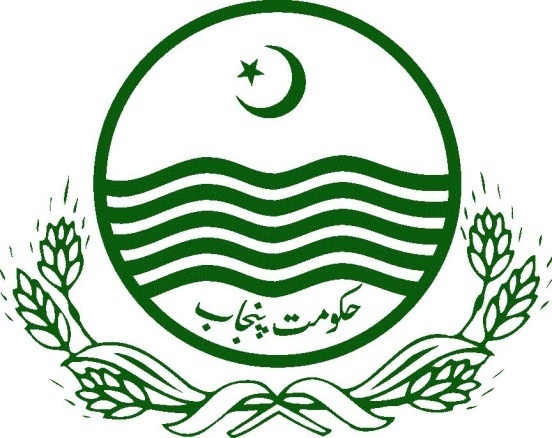 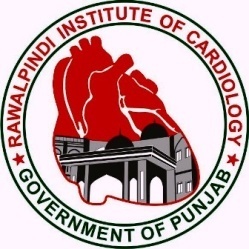 RAWALPINDI INSTITUTE OF CARDIOLOGYRAWAL ROAD, RAWALPINDIPhone No: 051-9281111-20Fax No: 051-9281357E-Mail: purchaseric272@gmail.comTable of ContentsBID DATA SHEETLETTER OF INVITATIONPROCUREMENT OF MEDICINE / DRUGS THROUGH FRAMEWORK CONTRACTDated;__________Dear Sir/ Madam.Rawalpindi Institute of Cardiology, Rawal Road, Rawalpindi, invites sealed bids from the eligible bidders (original manufacturers/their authorized sole agents/ and in case of imported goods their authorized agents/importers/suppliers in Pakistan for supply of Goods) for supply of Medicine / Drugs in quantities and specifications more specifically described in Section III of the Bidding Documents.Bidding shall be conducted as per the procedure specified in the Bidding Documents.A complete set of original Bidding Documents shall be purchased from the Account office of Rawalpindi Institute of Cardiology, Rawal Road, Rawalpindi with submission of written application on letter head and a copy of CNIC along with payment of non-refundable fee of Rs.1,000/- (One thousand only) in all working days during office hours till 22-12-2022 and the same can be examined online at the PPRA website www.ppra.punjab.gov.pk and www.ric.gop.pk until the closing date for the submission of bids.Sealed bids are required to be submitted by the interested bidders on 24-12-2022 at 11:00 AM positively in the Purchase office of Rawalpindi Institute of Cardiology, Rawal Road Rawalpindi. The bids received till the stipulated date & time shall be opened on the same day at 11:30 AM in the presence of the bidders or their authorized representatives (who choose to attend) by the purchase committee. Bid Security of 2% of the estimated price in the shape of Pay Order/Bank Draft/Deposit at Call/Irrevocable Bank Guarantee from any scheduled bank is required to be furnished with the Financial Bid and copy of bid security attached with Technical Bid otherwise bid will be rejected. Late bids shall not be entertained.Pre-bid meeting will be held on 17-12-2022 at 11:00 am in purchase office of Rawalpindi Institute of Cardiology, Rawal Road RawalpindiSingle Stage – Two Envelopes bidding procedure shall be applied. The envelopes shall be marked as “TECHNICAL PROPOSAL” AND FINANCIAL PROPOSAL” in bold and legible letters. All bids (Financial) must be accompanied with a bid security which is 2% of the Estimated Price in the form of Call Deposit Receipt / Irrevocable Bank Guarantee from any scheduled bank in the name of Executive Director, Rawalpindi Institute of Cardiology, Rawalpindi.In case the date of opening or last date of sale of tender documents is declared as a public holiday by the government or non-working day due to any reason, the next official working day shall be deemed to be the date of sale, submission and opening of tenders accordingly. The time and venue shall remain the same. Executive Director Rawalpindi Institute of CardiologyRawal Road, Rawalpindi051-9281111-20Scope of BidRawalpindi Institute of Cardiology, Rawal Road, Rawalpindi, invites bids for supply of Medicine / Drugs specified in the Section III, Schedule of Requirements & Technical Specifications.Source of FundsThe Government of Punjab allocated funds in the specific head of account (A03927 Purchase of Drugs & Medicine etc).Eligible BiddersThis Invitation for Bids is open to all original manufacturers/their authorized sole agents/ and in case of imported goods their authorized agents/importers/suppliers in Pakistan for supply of Goods more specifically described in the Section III, Schedule of Requirements & Technical Specifications.Government-owned enterprises in Pakistan may participate only if they are legally and financially autonomous and authorized to participate in bidding.The Agent/Supplier/Importer must possess valid authorization from the Manufacturer and shall have to submit a copy of Memorandum of Association/Partnership deed registered with the Registrar of Companies. However, in case of Manufacturer, they should have a documentary proof as prescribed in the Section V, Bid Form, to the effect that they are the original Manufacturer of the required specifications of Goods.Bidders under a declaration of ineligibility for corrupt and fraudulent practices issued by any Government (Federal, Provincial or Local) or a public sector organization are NOT ELIGIBLE.Corrupt or Fraudulent Practices and Mechanism to Debar/Blacklist the Defaulted BidderThe Punjab Procurement Regulatory Authority, Government of Punjab, defines Corrupt and Fraudulent Practices as “the offering, giving, receiving, or soliciting of anything of value to influence the action of a public official or the contractor in the procurement process or in contract execution to the detriment of the procuring agency; or misrepresentation of facts in order to influence a procurement process or the execution of a contract, collusive practices among bidders (prior to or after bid submission) designed to establish bid prices at artificial, non-competitive levels and to deprive the procuring agency of the benefits of free and open competition and any request for, or solicitation of anything of value by any public official in the course of the exercise of his duty; it may include any of the following practices:coercive practice by impairing or harming, or threatening to impair or harm, directly or indirectly, any party or the property of the party to influence the actions of a party to achieve a wrongful gain or to cause a wrongful loss to another party;collusive practice by arrangement between two or more parties to the procurement process or contract execution, designed to achieve with or without the knowledge of the procuring agency to establish prices at artificial, noncompetitive levels for any wrongful gain;corrupt practice by offering, giving, receiving or soliciting, directly or indirectly, of anything of value to influence the acts of another party for wrongful gain;fraudulent practice by any act or omission, including a misrepresentation, that knowingly or recklessly misleads, or attempts to mislead, a party to obtain a financial or other benefit or to avoid an obligation;obstructive practice by harming or threatening to harm, directly or indirectly, persons or their property to influence their participation in a procurement process, or affect the execution of a contract or deliberately destroying, falsifying, altering or concealing of evidence material to the investigation or making false statements before investigators in order to materially impede an investigation into allegations of a corrupt, fraudulent, coercive or collusive practice; or threatening, harassing or intimidating any party to prevent it from disclosing its knowledge of matters relevant to the investigation or from pursuing the investigation, or acts intended to materially impede the exercise of inspection and audit rights;Indulgence in corruption and fraudulent practices is liable to result in rejection of 	Bids, cancellation of contracts, debarring and blacklisting of the Bidder, for a stated 	or indefinite period of time.The following are the events which would lead to initiate under Rule 21 of PPRA Rules 2014 Blacklisting / Debarment process;Submission of false fabricated / forged documents for procurement in tender.Not attaining required quality of work.Inordinate tardiness in accomplishment of assigned/agreed responsibilities / contractual obligations resulting loss to procuring agency / Government.Non execution of work as per terms & condition of contract.Any unethical or unlawful professional or business behavior detrimental to good conduct and integrity of the public procurement process.Involvement in any sort of tender fixing.Persistent and intentional violation of important conditions of contractNon-adherence to quality specification despite being importunately pointed out.Security consideration of the State i.e., any action that jeopardizes the security of the State or good repute of the procuring agency.PROCEDURE: A notice will be issued to the agency / individual seeking it/his explanation for the lapses committed by it/him. The explanation will be required within 07 days from the date of issue, (time will be fixed depending upon the intensity of lapses). In case its/his explanation is found unsatisfactory, a show cause notice shall be issued providing an opportunity of being heard followed by decision for blacklistment for a maximum period of three years depending upon the intensity of lapses. The letter for debarring the agency/individual will be published on PPRA website. Once the blacklisting order is issued it shall not be revoked ordinarily unless as provided under Rule-21 of the procurement Rules 2014.Eligible Goods and ServicesAll goods and related services to be supplied under the contract shall have their origin in eligible source countries, defined in the Bid Data Sheet (BDS), and all expenditures made under the contract will be limited to such goods and related services.For purposes of this clause, “origin” means the place where the goods are mined, grown, or produced, or the place from which the related services are supplied.  Goods are produced when, through manufacturing, processing, or substantial and major assembly of components, a commercially-recognized product is obtained that is substantially different in basic characteristics or in purpose or utility from its components.The origin of goods and services is distinct from the nationality of the Bidder. In any case, the requirements of rules 10 & 26 of PPR-14, shall be followed.Cost of BiddingThe Bidder shall bear all costs associated with the preparation and submission of its Bid, and the Procuring Agency named in the Bid Data Sheet, hereinafter referred to as “the Procuring Agency,” will in no case be responsible or liable for those costs, regardless of the conduct or outcome of the Bidding process.Bidding for Selective ItemsA Bidder, if he so chooses, can bid for selective items from the list of goods provided in the Section III i.e., Schedule of Requirements & Technical Specifications. A Bidder is also at a liberty to bid for all the goods mentioned in the Section III i.e., Schedule of Requirements & Technical Specifications.However, Bidders cannot bid for partial quantities of an item mentioned in Section III i.e., Schedule of Requirements & Technical Specifications. THE BID MUST BE FOR THE WHOLE QUANTITY OF AN ITEM REQUIRED IN THE SECTION III i.e., SCHEDULE OF REQUIREMENTS & TECHNICAL SPECIFICATIONS.THE BIDDING PROCEDUREThe Governing RulesThe Bidding procedure shall be governed by the Punjab Procurement Rules, 2014, of the Government of the Punjab.Applicable Bidding ProcedureThe bidding procedure is governed by Rule 38 “Procedures for Selection of Contractors” sub-rule (2)(a) “Single stage – Two Envelops bidding procedure”. Bidders are advised also to refer to the Bid Data Sheet above to confirm the Bidding procedure applicable in the present bidding process9.2  The bidding procedure prescribed in the Bid Data Sheet above is explained in the table below.Single Stage: Two Envelope Bidding ProcedureSingle stage two envelopes bidding procedure shall be used for procurement of such goods where the bids are to be evaluated on technical and financial grounds and the procedure for single stage two envelopes shall be:the bid shall be a single package consisting of two separate envelopes, containing separately the financial and the technical proposals;the envelopes shall be marked as “Financial Proposal” and “Technical Proposal”;in the first instance, the “Technical Proposal” shall be opened and the envelope marked as “Financial Proposal” shall be retained unopened in the custody of the procuring agency;the procuring agency shall evaluate the technical proposal in the manner prescribed in advance, without reference to the price and shall reject any proposal which does not conform to the specified requirements;during the technical evaluation no amendments in the technical proposal shall be permitted;after the evaluation and approval of the technical proposals, the procuring agency shall open the financial proposals of the technically accepted bids, publically at a time, date and venue announced and communicated to the bidders in advance, within the bid validity period;the financial bids found technically nonresponsive shall be returned un-opened to the respective bidders; andthe lowest evaluated bidder shall be awarded the contract;THE BIDDING DOCUMENTSContents of the Bidding DocumentsThe goods required, applicable bidding procedures, and Contract terms are prescribed in the Bidding Documents. The bidding documents includes;Invitation to bidsInstructions to Bidders (ITB) (Section-II)Schedule of Requirements & Technical Specifications (Section-III)Evaluation Criteria (Section-IV)Bid Forms (Section-V)Letter of IntentionAffidavitTechnical FormsFinancial FormsDraft Standard Contract (Section-VI)Contract FormGeneral Conditions of the ContractSpecial Conditions of Contract,10.2	The  “Invitation  for  Bids”  is  not  a  formal  part  of  the  Bidding Documents and is included as a reference only. In case of discrepancies between the Invitation for Bid and the Bidding Documents listed in 10.1 above, the Bidding Documents shall take precedence.The Bidder is expected to examine all instructions, forms, terms and specifications in the Bidding Documents. Failure to furnish all information required by the Bidding Documents or to submit a bid not substantially responsive to the Bidding Documents in every respect shall be at the Bidder’s risk and may result in the rejection of its bid.Clarification(s) on Bidding DocumentsA prospective Bidder requiring any clarification of the Bidding documents may notify the Procuring Agency in writing or by email at the Procuring Agency’s address indicated in Invitation to Bid/ Tender Notice/ Advertisement. The Procuring Agency will respond in writing to any request for clarification of the Bidding documents which it receives no later than seven (7) days prior to the deadline for the submission of Bids prescribed in the Bid Data Sheet. Written copies of the Procuring Agency’s response (including an explanation of the query but without identifying) will be sent to all prospective Bidders that have received the Bidding documents.A prospective Bidder requiring any clarification of the Bidding Documents may notify the Procuring Agency in writing or in electronic form that provides record of the content of communication at the Procuring Agency's address indicated in the BDS.The Procuring Agency will within three (3) working days after receiving the request for clarification, respond in writing or in electronic form to any request for clarification provided that such request is received not later than seven (7) days prior to the deadline for the submission of Bids. However, this clause shall not apply in case of alternate methods of Procurement.Copies of the Procuring Agency's response will be forwarded to all identified Prospective Bidders through an expeditious identified source of communication, e.g. e-mail etc., including a description of the inquiry, but without identifying its source.Should the Procuring Agency deem it necessary to amend the Bidding Documents as a result of a clarificationIf indicated in the BDS, the Bidder’s designated representative is invited at the Bidder’s cost to attend a pre-Bid meeting at the place, date and time mentioned in the BDS. During this pre-Bid meeting, prospective Bidders may request clarification of the schedule of requirement, the Evaluation Criteria or any other aspects of the Bidding Documents.Minutes of the pre-Bid meeting, if applicable, including the text of the questions asked by Bidders, including those during the meeting (without identifying the source) and the responses given, together with any responses prepared after the meeting will be transmitted promptly to all prospective Bidders who have obtained the Bidding Documents. Any modification to the Bidding Documents that may become necessary as a result of the pre-Bid meeting shall be made by the Procuring Agency exclusively through the use of an Addendum pursuant. Non-attendance at the pre-Bid meeting will not be a cause for disqualification of a Bidder.Amendment(s) to the Bidding DocumentsAt any time prior to the deadline for submission of bids, the Procuring Agency, for any reason, whether at its own initiative or in response to a clarification(s) requested by a prospective Bidder, may modify the Bidding Documents by amendment(s).All prospective Bidders that have received the Bidding Documents shall be notified of the amendment(s) in writing through Post, E-mail or Fax, and shall be binding on them.In order to allow prospective Bidders reasonable time for taking the amendment(s) into account in preparing their bids, the Procuring Agency, at its discretion, may extend the deadline for the submission of bids.PREPARATION OF BIDSLanguage of BidsAll correspondences, communications, associated with preparation of Bids, clarifications, amendments, submissions shall be written either in English or Urdu or both languages. Supporting documents and printed literature furnished by the Bidder may be in another language provided they are accompanied by an accurate translation of the relevant passages in English or Urdu, in which case, for purposes of interpretation of the Bid, the said translation shall take precedence.Documents comprising the BidsThe Bid shall comprise of the Bid Forms of this Bidding Documents and all those ancillary documentation that are prescribed for the eligibility of the bidders and goods and ancillary services that are found necessary and highlighted in the Bid Forms in Section V.The Bidder shall complete the Bid Forms and an appropriate Price Schedule (Financial Bid) furnished in the bidding documents, indicating the goods to be supplied, a brief description of the goods, their general and specific characteristics, ancillary services that the bidder is willing or required to provide along with the proposed price.Bid Price.The Bidder shall indicate on the appropriate form, prescribed in this Bidding Documents, the unit prices and total bid price of the goods, it proposes to supply under the Contract.Form prescribed for quoting of prices is to be filled in very carefully, preferably typed. Any alteration/correction must be initialed. Every page is to be signed and stamped at the bottom. Tender Enquiry Number of the quoted item may be marked with red/yellow marker.The Bidder should quote the prices of goods according to the technical specifications as provided in Section III of this document. The technical specifications of goods, different from the required specifications, shall straightway be rejected.The Bidder is required to offer a competitive price. All prices must include the taxes and duties, where applicable and all Ex-work & inland transportation & storage charges till the destination (on free delivery to Consignee’s end basis). If there is no mention of taxes, the offered/quoted price shall be considered as inclusive of all prevailing taxes/duties.The benefit of exemption from or reduction in the taxes and duties shall be passed on to the Procuring Agency.Prices offered should be for the entire quantity of an item demanded in the Section III i.e., Schedule of Requirement & Technical Specifications; partial quantity offers shall straightaway be rejected. Conditional offer shall also be considered as non-responsive bid.No request for increase in price due to market fluctuation in the cost of goods and services shall be entertained.Bid Currencies.Prices shall be quoted in Pak Rupees.SamplesThe Bidder shall provide samples of quoted goods along with the bid at his own cost and in a quantity prescribed by the Procuring Agency in Section III.Documentation on Eligibility of BiddersBidder shall furnish, as part of its bid (Bid Form) as specified in Section V, documents establishing the Bidder’s eligibility to bid and its qualifications to perform the Contract if its bid is accepted.The documentary evidence of the Bidder’s eligibility to bid shall establish to the Procuring Agency’s satisfaction that the Bidder, at the time of submission of its bid, is an eligible as defined under ITB Clause 3 above.Documentation on Eligibility of GoodsThe Bidder shall furnish, as part of its bid (Bid Form) as specified in Section V, documents establishing the eligibility and conformity to the bidding documents of all goods, which the Bidder proposes to supply under the Contract.Bid Security.The Bidder shall furnish separately against each quoted item/ Tender Enquiry, as part of its financial bid, a Bid Security of 2% of the estimated price (denominated in Pak Rupees) in the shape of Pay Order/Bank Draft/Deposit at Call/Irrevocable Bank Guarantee from any scheduled bank (as per the format provided in the Bidding Documents) in the name of the Purchaser. Failure to furnish the prescribed Bid Security shall result in the rejection of bid. Bid Security must have a minimum validity period of One Hundred &Twenty (120) Days from the last date for submission of the Bids or until furnishing of the Performance Security, whichever is later.The Bid Security shall be forfeited by the Purchaser, on the occurrence of any/all of the following conditionsIf the Bidder withdraws its bid during the period of bid validity specified in the bidding documents; orIf the bidder does not accept the corrections of his Total Bid Price; orIf the Bidder, having been notified for the acceptance of the bid by the Purchaser during the period of the bid validity, fails or refuses to furnish the Performance Security, in accordance with the Bidding Documents.Unsuccessful bidder’s bid security shall be discharged or returned soon after announcement of the successful bids. The successful Bidder’s bid security shall be discharged upon signing of contract and furnishing the performance guarantee.Bid ValidityBids shall remain valid for the period identified in the Bid Data Sheet after the date of opening of technical bid prescribed by the Procuring Agency. A bid valid for a shorter period shall be rejected by the Procuring Agency as non-responsive.A procuring agency shall ordinarily be under an obligation to process and evaluate the bids within the stipulated bid validity period but, under exceptional circumstances and for reasons to be recorded in writing, if an extension is considered necessary, all the bidders shall be requested to extend their respective bid validity period but such extension shall not be for more than the original period of bid validity.A Bidder who,-agrees to the extension of the bid validity period shall also extend the validity of the bid bond or security for the extended period of the bid validity;agrees to the procuring agency’s request for extension of bid validity period shall not be permitted to change the substance of the bid; anddoes not agree to an extension of the bid validity period shall be allowed to withdraw the bid without forfeiture of the bid bond or security.Format and Signing of Bids.The Bidder shall prepare and submit its bid and provide original documents, as appropriate. Copies of any documents must be signed and stamped by the bidder.The Bid shall be accompanied by the original receipt for payment made for the purchase of the bidding documents. In an event where the Bidder has downloaded the bidding documents from the web, he will require to get the original payment receipt of the prescribed fee from the Procuring Agency well before the date of submission of bid.The original bid shall be typed or written in indelible ink. All documents should contain proper page marking, attached in sequence as indicated for evaluation in the bidding document and signatures of authorized person. Moreover, signing and stamping of each page of bidding document/form is mandatory.Any interlineations, erasures, or overwriting shall be valid only if they are initialed by the person or persons signing the bid.SUBMISSION OF BIDSSealing and Marking of BidsThe envelopes shall be marked as “FINANCIAL PROPOSAL” and “TECHNICAL PROPOSAL” in bold and legible letters to avoid confusion.Similarly, the Bidder shall seal the proposals/bids in separate envelopes. The envelopes shall then be sealed in an outer envelope.The inner and outer envelopes shall:be addressed to the Procuring Agency at the address given in the Invitation for Bids; andBid Reference No. indicated in the Bid Data Sheet, Tender Enquiry No. indicated in Section III, Schedule of Requirements & Technical Specifications and a statement: “DO NOT OPEN BEFORE,” the time and the date specified in the Bid Data Sheet for opening of Bids.The inner envelopes shall also indicate the name and address of the Bidder to enable the bid to be returned unopened in case it is declared as “non-responsive” or “late”.If the outer as well as inner envelope is not sealed and marked as required by 23.1 to 23.4 above the Procuring Agency shall assume no responsibility for the bid’s misplacement or premature opening.Deadline for Submission of BidsAll bids should be submitted in tape binding. All documents should contain proper page marking. Bids must be submitted by the Bidder and received by the Procuring Agency at the address on the time and date specified in the Bid Data Sheet. Bids received later than the time and date specified in the Bid Data Sheet will stand summarily rejected.24.2   The Procuring Agency may, in its discretion, extend the prescribed deadline for the submission of bids by amending the bidding documents in accordance with ITB Clause 12 above, in which case all rights and obligations of the Procuring Agency and Bidders previously subject to the deadline shall thereafter be subject to the deadline as extended.Late BidsAny bid received by the Procuring Agency after the deadline for submission of bids prescribed by the Procuring Agency pursuant to ITB Clause 24 shall be rejected and returned unopened to the Bidder.Withdrawal of BidsThe Bidder may withdraw its bid after the bid’s submission and prior to the deadline prescribed for submission of bids.No bid may be withdrawn in the period between deadline for submission of bids and the expiration of the period of bid validity specified in Bid Data Sheet. Withdrawal of a bid during this period may result in forfeiture of the Bid Security submitted by the Bidder, pursuant to the ITB Clause 20 above.OPENING AND EVALUATION OF BIDSOpening of Bids by the Procuring AgencyAll bids received, shall be opened by the Procuring Agency publically in the presence of the Bidders or their authorized representatives, who choose to attend the bid opening, on the date, time and venue prescribed in the Bid Data Sheet.The opening of Bids shall be subject to the Bidding Procedure prescribed in the Bid Data Sheet and elaborated in ITB Clause 9 above.All Bidders in attendance shall sign an attendance sheet.The Procuring Agency shall open one Bid at a time and read out aloud its contents which may include name of the Bidder, items bided/quoted for and unit prices and total amount of the Bid (if applicable). The Procuring Agency may choose to announce any other details which it deems appropriate if not in conflict with the Punjab Procurement Rules-2014, specifically Rule 30 (Opening of Bids)The Procuring Agency shall have the minutes of the Bid opening (technical and when applicable financial) recorded.No bid shall be rejected at technical proposal/bid opening, except for late bids, which shall be returned unopened to the BidderThe financial bids found having without Bid Security shall also be returned unannounced to the Bidders. However, prior to return to the Bidder, the Chairman of the Purchase/Procurement Committee shall record a statement giving reasons for return of such bid(s).Clarification of BidsDuring evaluation of the bids, the Procuring Agency may, at its discretion, ask the Bidder for a clarification of its bid. The request for clarification and the response shall be in writing, and no change in the prices or substance of the bid shall be sought, offered, or permitted.Preliminary ExaminationThe Procuring Agency shall examine the bids to determine whether they are complete, whether any computational errors have been made, whether required sureties have been furnished, whether the documents have been properly signed, and whether the bids are generally in order.In the financial bids the arithmetical errors shall be rectified on the Following basisIf there is a discrepancy between the unit price and the total price that is obtained by multiplying the unit price and quantity, the unit price shall prevail, and the total price shall be corrected.If the Bidder does not accept the correction of the errors, its bid shall be rejected, and its Bid Security may be forfeited.If there is a discrepancy between words and figures, the amount in words will be prevail.Prior to the detailed evaluation, the Procuring Agency shall determine the substantial responsiveness of each bid to the bidding documents. For purposes of this clause, a substantially responsive bid is one, which conforms to all the terms and conditions of the bidding documents without material deviations. Deviations from, or objections or reservations to critical provisions, such as those concerning Applicable Laws, Taxes & Duties and internationally recognized best practices shall be deemed to be a material deviation for technical proposals and Bid Security for financial proposals. The Procuring Agency’s determination of a bid’s responsiveness is to be based on the contents of the bid itself without recourse to extrinsic evidence.If a bid is not substantially responsive, it shall be rejected by the Procuring Agency and may not subsequently be made responsive by the Bidder by correction of the nonconformity.Evaluation of BidsThe Procuring Agency shall evaluate and compare the bids, which have been determined to be substantially responsive in accordance with ITB Clause 29 above.All bids shall be evaluated in accordance with the Evaluation Criteria and other terms and conditions set forth in these bidding documents i.e., Rule 32 of PPR 2014.For the purposes of comparison of bids quoted in different currencies, the price shall be converted into Pak Rupees. The rate of exchange shall be the selling rate, prevailing on the date of opening of bids specified in the bidding documents, as notified by the State Bank of Pakistan/National Bank of Pakistan on that day.A bid once opened in accordance with the prescribed procedure shall be subject to only those rules, regulations and policies that are in force at the time of issue of notice for invitation of bids.Qualification of BidderA procuring agency, at any stage of the procurement proceedings, having credible reasons for, or prima facie evidence of, any defect in the capacity or otherwise of a contractor, whether or not prequalified, may require the contractor to provide such further information concerning the professional, technical, financial, legal or managerial competence as the procuring agency may decide.Such qualification shall only be laid down after recording reasons thereof in writing. They shall form part of the records of that procurement proceeding.The Procuring Agency shall determine to its satisfaction whether a Bidder, technically and financially qualified and even having the lowest evaluated responsive bid is qualified to perform the Contract satisfactorily.The determination can take into account the Bidder’s financial, technical, and production capabilities. It shall be based upon an examination of the documentary evidence of the Bidder’s qualifications submitted by the Bidder, as well as such other information as the Procuring Agency deems necessary and appropriate. Further, during the process of technical evaluation of Bidder, the Procuring Agency may inspect the manufacturing plant/production capacity/warehousing system/practices by a team of experts for assessment, if it deems necessary.An affirmative determination shall be a prerequisite for award of the Contract to the Bidder. A negative determination shall result in rejection of the Bidder’s bid, in which event the Procuring Agency shall proceed to the next lowest evaluated bid to make a similar determination of that Bidder’s capabilities to perform satisfactorily.The procuring agency shall disqualify a contractor on the ground that he had provided false, fabricated or materially incorrect information.Rejection of Bids(1) 	The procuring agency may reject all bids or proposals at any time prior to the acceptance of a bid or proposal.(2) 	The procuring agency shall upon request communicate to any bidder, the grounds for its rejection of all bids or proposals, but shall not be required to justify those grounds.(3) 	The procuring agency shall incur no liability, solely by virtue of its invoking sub-rule (1) towards the bidders.(4) 	The bidders shall be promptly informed about the rejection of the bids, if any.(5) 	A procuring agency may, for reasons to be recorded in writing, restart bidding process from any prior stage if it is possible without violating any principle of procurement contained in rule 4 and shall immediately communicate the decision to the bidders.Re-BiddingIf the Procuring Agency rejected all bids in pursuant to ITB Clause 32, it may proceed with the process of fresh bidding but before doing that it shall assess the reasons for rejection and may, if necessary, revise specifications, evaluation criteria or any other condition for bidders.Announcement of Evaluation ReportThe Procuring Agency shall announce the results of the bid evaluation in form of a report, not inconsistent with Rule 37 of the Punjab Procurement Rules, 2014, giving justification for acceptance or rejection of bids at least ten days prior to the award of procurement ContractContacting the Procuring AgencySubject to ITB Clause 28 above, no Bidder shall contact the Procuring Agency on any matter relating to its bid, from the time of the bid opening to the time of announcement of Evaluation Repot. If a Bidder wishes to bring additional information to the notice of the Procuring Agency, it should do so in writing.Any effort by a Bidder to influence the Procuring Agency in its decisions on bid evaluation, bid comparison, or Contract award may result in the rejection of the Bidder’s bid. Canvassing by any Bidder at any stage of the bid evaluation is strictly prohibited. Any infringement shall lead to disqualification.Grievance RedressalAs per Rule-67 of PPR-14, Procuring Agency shall constitute a Grievance Redressed Committee (GRC) comprising of odd number of persons with proper powers and authorization to address the complaints. The GRC shall not have any of the members of the Procurement Evaluation Committee. The Committee may preferably have one subject specialist depending upon the nature of the procurement in addition to one person with legal background as per their availability to the Procuring Agency.Any Bidder feeling aggrieved can file its written complaint against the eligibility parameters or any other terms and conditions prescribed in the Bidding documents found contrary to provision of Rule 33 and the same shall be addressed by the GRC well before the proposal submission deadline.Any party can file its written complaint against the eligibility parameters or any other terms and conditions prescribed in the bidding documents found contrary to provision of Rule 34 and the same shall be addressed by the GRC well before the proposal submission deadline.Any Bidder feeling aggrieved by any act of the Procuring Agency after the submission of his Bid may lodge a written complaint concerning his grievances not later than ten days after the announcement of the Final evaluation reports. In case of single stage - two envelope bidding procedure any bidder feeling aggrieved from technical evaluation may file a grievance within 5 days of announcement of the technical evaluation report. After completion of the technical evaluation process, the procuring agency shall immediately upload the technical evaluation report on the website of PPRA for obtaining/ receiving grievance petitions from the prospective bidders (if any).In case, the complaint is filed after the issuance of the final evaluation report, the complainant cannot raise any objection on technical evaluation of the report. Provided that the complainant may raise the objection on any part of the final evaluation report in case where single stage one envelop bidding procedure is adopted.The GRC shall investigate and decide upon the complaint within fifteen days of the receipt of the complaint. Mere fact of lodging of a complaint shall not warrant suspension of the procurement process.AWARD OF CONTRACTAcceptance of Bid and Award CriteriaThe Bidders whose bid is found to be most closely conforming to the Evaluation Criteria prescribed in Section IV and having the lowest evaluated bid, if not in conflict with any other law, rules, regulations or policy of the Punjab Government, shall be awarded the Contract, within the original or extended period of bid validity.Procuring Agency’s Right to vary quantities at the time of AwardThe Procuring Agency reserves the right at the time of award of Contract to increase or decrease, the quantity of goods originally specified in Section III i.e., Schedule of Requirements & Technical Specifications without any change in unit price and other terms & conditions.Notification of AwardPrior to the expiration of the period of bid validity, the Procuring Agency shall notify to the successful Bidder in writing that its bid has been accepted.The notification of award shall constitute the formation of the Contract between the Procuring Agency and the successful Bidder.The enforcement of the Contract shall be governed by Rule 63 of Punjab Procurement Rules-2014.Limitation on NegotiationsSave and otherwise provided in PPR-2014, Procuring Agency shall not negotiate with any bidder.Signing of ContractAfter the completion of the Contract Negotiations the Procuring Agency shall send the Bidder the Contract Form provided in the bidding documents, incorporating all agreements between the Parties.Within ONE week of receipt of the Contract Form, the successful Bidder and the Procuring Agency shall sign the Contract in accordance with the legal requirements in vogue.If the successful Bidder, after completion of all codal formalities shows an inability to sign the Contract then its Bid Security shall stand forfeited and the firm may be blacklisted and de-barred from future participation, whether temporarily or permanently.The Contract shall become effective upon affixation of signature of the Procuring Agency and the selected Bidder on the Contract document, and shall be governed by the terms and conditions mutually agreed in the contract, bidding documents & relevant laws/rules.The contract is to be made on stamp paper worth of Rs. @ 25 paisa per every one hundred rupees of the total value of the contract, under section 22(A)(B) of schedule 1 of Stamp Duty Act 1899 read with Finance Act 1995 (Act-VI of 1995) Notification No.JAW/HD/8-21/77 (PG) dated 1st January, 2014.Performance Guarantee.On the date of signing of Contract, the successful Bidder shall furnish a Performance Guarantee, on the Form and in the mannered prescribed by the Procuring Agency.The Bid Security submitted by the bidder at the time of submitting its bid shall be returned to the Bidder upon submission of Performance Guarantee.Failure to provide a Performance Guarantee by the Bidder is a sufficient ground for annulment of the award and forfeiture of Bid Security. In such event the Procuring Agency may award the contract to the next lowest evaluated bidder or call for new bid.Price Reasonability Certificate.The supplier shall Certifies on judicial stamp paper that the prices quoted to the Rawalpindi Institute of Cardiology, Rawal Road Rawalpindi, against the items mentioned at Tender Enquiry. No. __________________________ are not more than the trad prices as per MRP (Maximum Retail Price) Fixed by the Federal Government under Drugs Act, 1976/DRAP Act 2012All supplies will comply with the provision of Drugs Act, 1976/DRAP Act, 2012 and rules framed there under.Schedule of Requirements:The supplies shall be delivered in accordance with the Purchase Orders as per following schedule of requirements: -Respective Consignee’s End: Rawalpindi Institute of Cardiology, Rawal Road, RawalpindiFree Delivery to Consignee’s end (DDP) Basis:SUPPLEMENTARY DEMAND OF MEDICINE / DRUGS FOR THE FINANCIAL YEAR 2022-23 (THROUGH FRAMEWORK CONTRACT) Note:-The bidder shall provide 3 samples of the quoted packs of each quoted item along with its bid.Certificate regarding fulfillments of requirements under Bio safety Act. 2005 and the rules framed there under must be attached for Vaccines/Sera, Biotechnical products etc.For thermolabile drugs for which storage temperature is 2-8 degree centigrade. The firm shall be bound to produce batch wise cold chain data from the source of origin & thermo log data from factory to Consignee’s end.Any further information can be obtained from the Purchase Department of Rawalpindi Institute of Cardiology, RawalpindiAll taxes are applicable as per government rulesHospital can reduce the quantity according to the budget.All supply will be packed as per Government packing rules. Quoted rates will be applicable on Model Pharmacy, Zakat, Pakistan Bait ul Mal, CM Grant, PM Health Program, Panel Patients, etc.EVALUATION CRITERIACOMPULSORY PARAMETERS:Failure to comply with any compulsory parameter will result in disqualification of bidder.ORDINARY PARAMETERS:Failure to comply with any compulsory parameter will result in disqualification of bidder.Total Marks of Ordinary Parameters:			65Qualifying marks in Ordinary parameters:		65% (42.25/65 and above)The financial bids of only technically responsive bidders will be opened publicly. The financial bids of the firm whose bid was found technically non-responsive shall be returned un-opened to the respective bidders.BID COVER SHEETBid Ref. No ________________________ 					         Date: _____________Name of the supplier / Firm Contractor: _____________________________________________________________________________________________________________________________________________________________________________Address:  _______________________________________________________________________________________________________________________________________________________________________________________________________E-mail: _______________________Phone: ________________________Facsimile: _____________________Bid Security.Bid Security attached with financial bid 			YES		NOBid for Selected items for Schedule of RequirementsSigned: __________________Date: ____________________Official Stamp: ____________Attachment: Original Receipts for the purchase of the bidding documents.BID FORM 1LETTER OF INTENTIONBid Ref No.Date of the Opening of BidsName of the Contract :{ Add name e.g., Supply of Drugs and Medicines etc}To: [Nameand address of Procuring Agency]Dear Sir/Madam,Having examined the bidding documents including Addenda Nos. [insertnumbers& Date ofindividual Addendum], the receipt of which is hereby acknowledged, we, the undersigned,offer to supply and deliver the Goods under the above-named Contract in full conformity with the said bidding documents and at the rates/unit prices described in the price schedule or such other sums as may be determined in accordance with the terms and conditions of the Contract. The above amounts are in accordance with the Price Schedules attached herewith and are made part of this bid.We undertake, if our bid is accepted, to deliver the Goods in accordance with the delivery schedule specified in the schedule of requirements.If our bid is accepted, we undertake to provide a performance security/guaranty in the form, in the amounts, and within the times specified in the bidding documents.We agree to abide by this bid, for the Bid Validity Period specified in the Bid Data Sheet and it shall remain binding upon us and may be accepted by you at any time before the expiration of that period.Until the formal final Contract is prepared and executed between us, this bid, together with your written acceptance of the bid and your notification of award, shall constitute a binding Contract between us.We understand that you are not bound to accept the lowest or any bid you may receive.We undertake that, in competing for (and, if the award is made to us, in executing) the above contract, we will strictly observe the laws against fraud and corruption in force in Pakistan.We confirm that we comply with the eligibility requirements as per ITB clauses 18 &19 of the bidding documents.Dated this [insert: number] day of [insert: month], [insert: year].Signed: In the capacity of [insert:title or position]Duly authorized to sign this bid for and on behalf of [insert:name of Bidder]BID FORM 2AFFIDAVITI/We, the undersigned solemnly state that:I/We have read the contents of the Bidding Documents and have fully understood it.The Bid being submitted by the undersigned complies with the requirements enunciated in the bidding documents.The Goods that we propose to supply under this contract are eligible goods within the meaning of Clause 18 of the ITB.The undersigned are also eligible Bidders within the meaning of Clause 19 of the ITB.The undersigned are solvent and competent to undertake the subject contract under the Laws of Pakistan.The undersigned have not paid nor have agreed to pay, any Commissions or Gratuities to any official or agent related to this bid or award or contract.The undersigned are not blacklisted or facing debarment from any Government, or its organization or project.That the prices offered are not more than trade price.I/We, further undertake that the prices given are reasonable and not given more than in any Government/Autonomous/District Government institutions during the current financial year. If any difference detected, the firm is bound to refund the difference in price.I/We affirm that the contents of this affidavit are correct to the best of our knowledge and belief.Signed: In the capacity of [insert:title or position]Duly authorized to sign this bid/affidavit for and on behalf of [insert:name of Bidder]BID FORM 3(A)Name of the FirmBid Reference No:Date of opening of Bid.Documentary Evidence: Eligibility of the Bidders and GoodsBidders should only initial against those requirements that they are attaching with the form 3(a). In case they do not have any document to attach the corresponding cell in column 2 should be left blank.Bidders are required to mention the exact page number of relevant document placed in the Bid.Bidders are advised to attach all Supporting documents with this form in the order of the requirement as mentioned in column 1.In case of Sole AgentBidders are required to furnish a certificate to the effect that their firm is free from child labor and having standard child labor free policyBID FORM 3(B)MANUFACTURER’S AUTHORIZATIONTo:	[Name & Address of the Procuring Agency]WHEREAS [name of the Manufacturer] who are established and reputable Manufacturers of[name and/or description of the goods] having factories at [address of factory] do herebyauthorize [name and address of Supplier/ Agent] to submit a bid, and subsequently negotiate and sign the Contract with you against the Invitation for Bids (IFB) No. [Reference of theInvitation to Bid] for the goods manufactured by us.We hereby extend our full guarantee and warranty as per Clause 14 of the General Conditions of Contract for the goods offered for supply by the above firm against this Invitation for Bids.Signature:--------------------------------------.Designation:--------------------------------------Official Stamp:-----------------------------------This letter of authority should be on the letterhead of the Manufacturer and should be signed by a person competent and having the power of attorney to bind the Manufacturer. It should be included by the Bidder in its bid.BID FORM 4Firm’s Past PerformanceName of the Firm:Bid Reference No:Date of opening of Bid: ______________Assessment Period: (as per Evaluation Criteria)Bidders may use additional Sheets if required.All certificates are to be attached with this form.BID FORM 5(A)Price Schedule9 If a Bidder does not wish to offer an item wise discount but intends to offer an overall discount to its quoted price that should be mentioned here.BID FORM 5(B)Price Schedule(Price Analysis)(User Notes):1. This form is to be filled by the Bidder for each individual quoted item and shall submit with Financial Proposal.Name of the Firm:Bid Reference No:Tender Enquiry No:Date of opening of Bid:BID FORM 6Performance GuaranteeTo:  [Name & Address of the Procuring Agency]Whereas [Name of Supplier] (hereinafter called “the Supplier”) has undertaken, in pursuance ofContract No. [Number] dated [date] to supply [description of goods] (hereinafter called “the Contract”).And whereas it has been stipulated by you in the said Contract that the Supplier shall furnish you with a Bank Guarantee by a scheduled bank for the sum of 5% of the total Contract amount as a Security for compliance with the Supplier’s performance obligations in accordance with the Contract.And whereas we have agreed to give the Supplier a Guarantee:Therefore we hereby affirm that we are Guarantors and responsible to you, on behalf of the Supplier, up to a total of [Amount of the Guarantee in Words and Figures] and we undertake to pay you, upon your first written demand declaring the Supplier to be in default under the Contract and without cavil or argument, any sum or sums within the limits of [Amount ofGuarantee] as aforesaid, without your needing to prove or to show grounds or reasons for yourdemand or the sum specified therein.This guarantee is valid until the____________ day of_________, 201___Signature and Seal of the Guarantors/ BankAddressDateContract FormAGREEMENTTHIS CONTRACT is made at	on	day of	201__,between the (Rawalpindi Institute of Cardiology, Rawalpindi), (hereinafter referred to as the “Purchaser”) of the First Part; and M/s (firm name) a firm registered under the laws of Pakistan and having its registered office at (address of the firm) (hereinafter called the “Supplier”) of the Second Part (hereinafter referred to individually as “Party” and collectively as the “Parties”).WHEREAS the Purchaser invited bids for procurement of goods, in pursuance whereof M/s(firm name) being the Manufacturer/ authorized sole agent /Supplier of (item name) in Pakistan and ancillary services offered to supply the required item (s); andWhereas, the Purchaser has accepted the bid by the Supplier as per following detail;The Contract: The following documents shall be deemed to form and be read and construed as integral part of this Contract , viz:-Manufacturer’s certificate of warranty under Drugs Act 1976/DRAP Act 2012 &rules framed there under	Annex-Ik.	The bidding document of Procuring Agency	Annex-JInterpretation: In this Contract words and expressions shall have thesame meanings as are respectively assigned to them in the General Conditions of thisContract hereinafter referred to as “Contract”:The Term of the Contract: This contract shall remain valid for one year from the dateof signing, unless amended by mutual consent.The Supplier declares as under:[Name of the Supplier] hereby declares that it has not obtained or induced the procurement of any Contract, right, interest, privilege or other obligation or benefit from Government of Punjab or any administrative subdivision or agency thereof or any other entity owned or controlled by it (Government of Punjab) through any corrupt business practice.Without limiting the generality of the foregoing, [the Supplier] represents and warrants that it has fully declared the brokerage, commission, fees etc, paid or payable to anyone and not given or agreed to give and shall not give or agree to give to anyone within or outside Pakistan either directly or indirectly through any natural or juridical person, including its affiliate, agent, associate, broker, consultant, director, promoter, shareholder, sponsor or subsidiary, any commission, gratification, bribe, finder’s fee or kickback, whether described as consultation fee or otherwise, with the object of obtaining or including the procurement of a Contract, right interest, privilege or other obligation or benefit in whatsoever form from Government of Punjab, except that which has been expressly declared pursuant hereto.[The Supplier] certifies that has made and shall make full disclosure of all agreements and arrangements with all persons in respect of or related to the transaction with Government of Punjab and has not taken any action or shall not take any action to circumvent the above declaration, representation or warranty.[The Supplier] accepts full responsibility and strict liability for making any false declaration, not making full disclosure, misrepresenting facts or taking any action likely to defeat the purpose of this declaration, representation and warranty. It agrees that any Contract, right, interest, privilege or other obligation or benefit obtained or procured as aforesaid shall, without prejudice to any other right and remedies available to Procuring Agency under any law, Contract or other instrument, be void able at the option of Procuring Agency.Notwithstanding any rights and remedies exercised by Procuring Agency in this regard, [The Supplier] agrees to indemnify Procuring Agency for any loss or damage incurred by it on account of its corrupt business practices and further pay compensation to Procuring Agency in an amount equivalent to ten time the sum of any commission, gratification, bribe, finder’s fee or kickback given by [The Supplier] as aforesaid for the purpose of obtaining or inducing the procurement of any Contract, right, interest, privilege or other obligation or benefit in whatsoever form from Procuring Agency.In case of any dispute concerning the interpretation and/or application of this Contract shall be settled through arbitration. The ________________________(Name of Authority to be inserted here) or his nominee shall act as sole arbitrator.The decisions taken and/or award made by the sole arbitrator shall be final and binding on the Parties.Items to be Supplied & Agreed Unit Cost:The Supplier shall provide to the Purchaser the items on the agreed cost more specifically described in the Price Schedule Submitted by the Bidder (Annex C).Each Items supplied shall strictly conform to the Schedule of Requirements (Annex A) and to the Technical Specification (Annex B) prescribed by the Purchaser against each itemThe Unit Cost agreed in the Price Schedule (Annex C), is inclusive of all taxation and costs associated with transportation and other agreed incidental costs.Payments:The Purchaser hereby covenants to pay the Supplier in consideration ofthe provision of the Goods and Services, as specified in the Schedule of Requirements and Technical Specification in accordance with the Price Schedule submitted by the Supplier, the amount against the delivered items or such other sum as may become payable under the provisions of this Contract at the time and in the manner prescribed by this Contract.Mode of Payment:All payments to the Supplier shall be made through CrossedCheques issued in the name of [supplier’s name]Payment Schedule: All payments to the Supplier shall be made in accordance with theagreed Payment Schedule at Annex: F, upon satisfactory completion of delivery and fulfillment of documentary and codal formalities highlighted in the Payment Schedule at Annex F.Performance Guarantee/Security:The Supplier, within 07 days of signing of this contract, shall provide to the Purchaser a Performance Security in the form of an Irrevocable Bank Guarantee equivalent to5%of the total Contract amount having validity of one year from its date of issuance from any scheduled bank on the prescribed format and in prescribed manner. This Performance Guarantee/Security shall be released to the Supplier upon successful completion of the Contract.Supplier’s Bid Security already submitted with the Bid shall only be released upon satisfactory submission of a Performance Guarantee/Security in accordance with sub-clause (i) above.Failure to submit a Performance Guarantee/Security shall result into forfeiture of Bid Security and Cancellation of Contract. Failure to furnish the required Performance Guarantee/Security shall constitute a breach of the contract and the procuring agency shall be entitled to make other arrangement at risk and expenses of firm without any notice.Penalties/ Liquidated DamagesWherein the Supplier fails to make deliveries as per signed contract & purchase order and within the stipulated time frame specified in the Schedule of Requirement, the Contract to the extent of non-delivered portion of supplies shall stand cancelled.After the cancellation of the Contract no supplies shall be accepted and the amount of Performance Guaranty/Security to the extent of non–delivered portion of supplies shall be forfeited.If the Supplier fails to supply the whole consignment and not able to deliver to consignee’s end, the entire amount of Performance Guaranty/Security shall be forfeited to the Government account and the firm shall be blacklisted minimum for two years for future participation.The exact time frame for making supplies with and without penalty shall be indicated in subsequent purchase order.In case of late delivery of goods beyond the periods specified in the Schedule of Requirements and subsequent purchase order, a penalty @ 0.067% per day of thecost of late delivered supply shall be imposed upon the Supplier.Notices:All notices and correspondences incidental to this contract shall be inEnglish language and shall be addressed to:Rawalpindi Institute of Cardiology, RawalpindiFor the Supplier: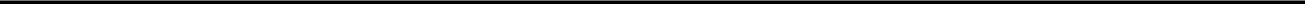 IN WITNESS Whereof the Parties hereto have caused this Contract to be executed at_____________(the place) and shall enter into force on the day, month and year first above mentioned.Sealed & singed on behalf of 				Sealed / Sealed for the Manufacturer  Procuring Agency					Authorized Supplier / Authorized Agent							Signature of Owner of Firm---------------------							Name ------------------------------------------------Medical Superintendent				Father Name----------------------------------------Rawalpindi Institute of Cardiology			Designation-----------------------------------------Rawalpindi 						CNIC#------------------------------------------Witnesses (Procuring Agency):			Witnesses:Signature_______________________			Signature_________________________CNIC#__________________________		CNIC#___________________________Name __________________________			Name ____________________________Designation_____________________			Designation_______________________ANNEX: ASCHEDULE OF REQUIREMENTS:The supplies shall be delivered in accordance with the Purchase Orders as per following schedule of requirements:- Respective Consignee’s End: Rawalpindi Institute of Cardiology, Rawal Road, RawalpindiFree Delivery to Consignee’s end (DDP) Basis:ANNEX. BSpecial Conditions of the Contract & Technical Specificationsa).	Product Specifications.(Detailed technical specifications, given in Section III, will be followed)b).	Labeling and PackingThe manufacturer shall follow the Drugs (Labelling and Packing) Rules 1986, framed under the Drugs Act, 1976.However, the name of Drug / Medicine (Generic & Brand), equally prominent, should be printed/ written in indelible ink both in English and Urdu on the outer cartons and on each Pack, Bottle, Strip/ Blister, Tubes etc. Besides the name and principal place of business of the Manufacturer, the drug manufacturing license no., manufacturing date, expiry date, registration No., batch No., retail price, and Urdu version namely: name of drug, dosage and instructions, should also be written on the outer carton and on the most inner container in bold letters. All tablets shall be supplied in strip / blister pack (one side aluminum and other side PVC/PVD). Expiry date must be printed on each strip / blister. The syrup should be supplied in glass / pet bottle with sealed caps.Additional instructions for packingThe suppliers are required to furnish the Warranty certificate with regard to the potency and stability (Including coloration of medicines) of the Drug for human consumption etc. in accordance with the Drugs Act, 1976/DRAP Act 2012 & rules framed the reunder on judicial paper.The bidder shall supply the Drugs/Medicines/Items in special green packing with Logo of the Government of Punjab. The following wording/insignia shall be printed in bold letters both in Urdu & English in indelible red color ink on each carton, pack, bottle, strip / blister, tubes, vial / ampoule etc. In combo Packs the sterilized water for injection / solvent shall bear the wording/insignia on the vial/ampoules etc. In case of items supplied by the foreign manufacturer the mentioned condition may be relaxed by the Procuring Agency.(Name of Procuring agency)“PUNJAB GOVERNMENT PROPERTY”“NOT FOR SALE”After signing of the Contract, the Supplier shall submit the samples of finished medicines in accordance with the above instructions for approval of the (Name & Address ofProcuring Agency is to be inserted here). The approved samples will be shared with theConsignee/End User and all subsequent supplies must be in accordance with the approved samples.d).	Shelf lifeThe shelf life must be up to 85% for the locally manufactured drugs and 75% for the imported drugs.The lower limit of the shelf life must be up to 80% and 70% with imposition of 1%penalty charges of actual shortfall in shelf life below prescribed limit for locally manufactured and imported medicines respectively.In case of vaccines & other biotechnical products, the stores with the shelf life up to70% will be accepted without penalty charges and up to 60% with imposition of 1% penalty charges of actual shortfall in shelf life below prescribed limit”.e).	Testing/Verification ProceduresAfter delivery of drugs and medicines at the Purchaser’s premises, the Purchaser shall send the samples from all batches of each consignment of the supplied store to the Drugs Testing Laboratory, Punjab, for testing. The Inspection Committee constituted by the Purchaser shall inspect the quantity, specifications of goods after receipt of standard quality report of each batch of supplied store issued by DTL concerned under Drugs Act 1976/DRAP Act 2012 & rules framed thereunder. The cost of the lab tests shall be borne by the Supplier.In case of substandard/failure report of any batch, the Supplier has the right to go for appellate laboratory. If it is again declared substandard, the Supplier will be intimated and they will be bound to re-supply the entire fresh stock of that batch free of cost within the reasonable time period to be intimated by the purchaser but not later than 21days (three weeks) from the date of intimation, which will be subject to completion of alltesting and verification formalities. At the parallel, the case will also be forwarded to the concerned authority for legal action as per Drugs Act 1976 and disposal ofsubstandard stocks.The Inspection Committee will carry out detailed physical examination of stocks and can reject, even if it is declared of standard quality by DTL, if found not according to the approved sample and other technical specifications like packaging, labeling, printing and quantity etc. Moreover, the Supplier will also be responsible to replace the unconsumed expired stores without any further charges.Transportation/Delivery RequirementsThe Supplier shall arrange such transportation of the drugs and medicines as is required to prevent their damage or deterioration during transit to their final destination and in accordance with the terms and manner prescribed in the Schedule of Requirement.All costs associated with the transportation including loading/unloading of drugs and medicines and road taxes shall be borne by the Supplier.All cold chain (perishable) items must be delivered in a safe and proper manner, prescribed for such types of items.ANNEX. CPRICE SCHEDULE SUBMITTED BY THE BIDDER(The approved price schedule submitted by the Bidder will be attached)ANNEX. DPURCHASER’S NOTIFICATION OF AWARD(Advance Acceptance of Tender issued by the Procuring Agency will be attached)ANNEX. EPURCHASE ORDER(Specimen Sample of PO)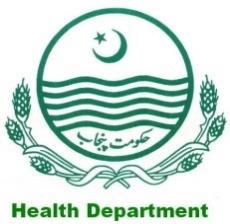 No._______________________Dated __________________Additional instructions (if any):1.2.3.________________________________ANNEX. FPAYMENT SCHEDULE100% Payment to the Suppliers will be madeagainst satisfactory performance and upon submission of required documents and in accordance with the procedure mentioned in Rule 64 and other relevant rules of PPR-2014.On production of Inspection Certificate and receipt certificate from Consignee, after recovery of Government dues (if any) including Professional Tax.Part Supply and Part Payment is allowed, but the Payment will only be made after the receipt of next installment within due time.(However, if there is any alternate payment schedule, agreed by the Procuring Agency and Supplier, it will be annexed ANNEX. GGENERAL CONDITIONS OF CONTRACT (GCC)extend only so far as may be necessary for purposes of such performance.The Supplier shall not, without the Purchaser’s prior written consent, make use of any document or information enumerated in GCC Clause 5.1 except for purposes of performing theContract.Any document, other than the Contract itself, enumerated in GCC Clause 5.1 shall remain the property of the Purchaser andshall be returned (all copies) to the Purchaser on completion of the Supplier’s performance under the Contract if so required by the Purchaser.5.4The Purchaser’s right to inspect, test and, where necessary, reject the goods after the goods either at Supplier’s premises or upon arrival at Purchaser’s destinations shall in no way be limited or waived by reason of the goods having previously been inspected, tested, and passed by the Purchaser or its representative prior to the goods delivery from the point of Supply or manufacturing.render the Supplier liable to the imposition of liquidated damages as prescribed in the SCC, unless the parties to this contract mutually agree for extension of time.if the Supplier fails to deliver any or all installments of the goods within the period(s) specified in the signed contract, and subsequent Purchase order or within any extension thereof granted by the Purchaser pursuant to GCC Clause 20; orif the Supplier fails to perform any other obligation(s) under the Contract.if the Supplier, in the judgment of the Purchaser has engaged in corrupt or fraudulent practices in competing for or in executing the Contract.For the purpose of this clause Corrupt and fraudulent practices means:“the offering, giving, receiving, or soliciting of anything of value to influence the action of a public official or the contractor in the procurement process or in contract execution to the detriment of the procuring agency; or misrepresentation of facts in order to influence a procurement process or the execution of a contract, collusive practices among bidders (prior to or after bid submission) designed to establish bid prices at artificial, non-competitive levels and to deprive the procuring agency of the benefits of free and open competition and any request for, or solicitation of anything of value by any public official in the course of the exercise of his duty; it may include any of the following practices:coercive practice by impairing or harming, or threatening to impair or harm, directly or indirectly, any party or the property of the party to influence the actions of a party to achieve a wrongful gain or to cause a wrongful loss to another party;collusive practice by arrangement between two or more parties to the procurement process or contract execution, designed to achieve with or without the knowledge of the procuring agency to establish prices at artificial, noncompetitive levels for any wrongful gain;corrupt  practice  by  offering,  giving,  receiving  orsoliciting, directly or indirectly, of anything of value to influence the acts of another party for wrongful gain;fraudulent practice by any act or omission, including a misrepresentation, that knowingly or recklessly misleads, or attempts to mislead, a party to obtain a financial or other benefit or to avoid an obligation;obstructive practice by harming or threatening to harm, directly or indirectly, persons or their property to influence their participation in a procurement process, or affect the execution of a contract or deliberately destroying, falsifying, altering or concealing of evidence material to the investigation or making false statements before investigators in order to materially impede an investigation into allegations of a corrupt, fraudulent, coercive or collusive practice; or threatening, harassing or intimidating any party to prevent it from disclosing its knowledge of matters relevant to the investigation or from pursuing the investigation, or acts intended to materially impede the exercise of inspection and audit rights;Indulgence in corruption and fraudulent practices is liable to result in rejection of Bids, cancellation of contracts, debarring and blacklisting of the Bidder, for a stated or indefinite period of time.The following are the events which would lead to initiate under Rule 21 of PPRA Rules 2014 Blacklisting / Debarment process;Submission of false fabricated / forged documents for procurement in tender.Not attaining required quality of work.Inordinate tardiness in accomplishment of assigned/agreed responsibilities / contractual obligations resulting loss to procuring agency / Government.Non execution of work as per terms & condition of contract.Any unethical or unlawful professional or business behavior detrimental to good conduct and integrity of the public procurement process.Involvement in any sort of tender fixing.Persistent and intentional violation of important conditions of contractNon-adherence to quality specification despite being importunately pointed out.Security consideration of the State i.e., any action that jeopardizes the security of the State or good repute of the procuring agency.PROCEDURE: A notice will be issued to theagency/individual seeking it/his explanation for the lapses committed by it/him. The explanation will be required within _____ days from the date of issue, (time will be fixed depending upon the intensity of lapses). In case its/his explanation is found unsatisfactory, a show cause notice shall be issued providing an opportunity of being heard followed by decision for blacklistment for a maximum period of three years depending upon the intensity of lapses. The letter for debarring the agency/individual will be published on PPRA website. Once the blacklisting order is issued it shall not be revoked ordinarily unless as provided under Rule-21 of the procurement Rules 2014.“the offering, giving, receiving, or soliciting of anything of value to influence the action of a public official or the contractor in the procurement process or in contract execution to the detriment of the procuring agency; or misrepresentation of facts in order to influence a procurement process or the execution of a contract, collusive practices among bidders (prior to or after bid submission) designed to establish bid prices at artificial, non-competitive levels and to deprive the procuring agency of the benefits of free and open competition and any request for, or solicitation of anything of value by any public official in the course of the exercise of his duty; it may include any of the following practices:coercive practice by impairing or harming, or threatening to impair or harm, directly or indirectly, any party or the property of the party to influence the actions of a party to achieve a wrongful gain or to cause a wrongful loss to another party;collusive practice by arrangement between two or more parties to the procurement process or contract execution, designed to achieve with or without the knowledge of the procuring agency to establish prices at artificial, noncompetitive levels for any wrongful gain;corrupt practice by offering, giving, receiving or soliciting, directly or indirectly, of anything of value to influence the acts of another party for wrongful gain;fraudulent practice by any act or omission, including a misrepresentation, that knowingly or recklessly misleads, or attempts to mislead, a party to obtain a financial or other benefit or to avoid an obligation;obstructive practice by harming or threatening to harm, directly or indirectly, persons or their property to influence their participation in a procurement process, or affect the execution of a contract or deliberately destroying, falsifying, altering or concealing of evidence material to the investigation or making false statements before investigators in order to materially impede an investigation into allegations of a corrupt, fraudulent, coercive or collusive practice; or threatening, harassing or intimidating any party to prevent it from disclosing its knowledge of matters relevant to the investigation or from pursuing the investigation, or acts intended to materially impede the exercise of inspection and audit rights;mismanagement and/or lack of foresight to handle the situation. Such events may include but are not restricted to acts of the Purchaser in its sovereign capacity, wars or revolutions, fires, floods, earthquakes, strikes, epidemics, quarantine restrictions and freight embargoes.If a Force Majeure situation arises, the Supplier shall promptly notify the Purchaser in writing with sufficient and valid evidence of such condition and the cause thereof. The Purchaser shall examine the merits of the case and all reasonable alternative means for completion of the purchase order under the signed contract and inform the Supplier of its findings promptly.Unless Purchaser informs the Supplier in writing of its agreement on the application of force majeure, the Supplier shall continue to perform its obligations under the Contract as far as is reasonably practical and shall seek reasonable alternative means for performance not prevented by the Force Majeure event.ITB ReferenceDescriptionDetailDetailDetailDetailDetailITB ReferenceDescriptionDetailDetailDetailDetailDetailN/ABid reference numberRIC/PO/1982/22, Date: 10-12-2022RIC/PO/1982/22, Date: 10-12-2022RIC/PO/1982/22, Date: 10-12-2022RIC/PO/1982/22, Date: 10-12-2022RIC/PO/1982/22, Date: 10-12-2022N/ABid reference numberRIC/PO/1982/22, Date: 10-12-2022RIC/PO/1982/22, Date: 10-12-2022RIC/PO/1982/22, Date: 10-12-2022RIC/PO/1982/22, Date: 10-12-2022RIC/PO/1982/22, Date: 10-12-2022N/ACommencement of sale ofBidding DocumentsFrom the date of advertisement, onall  working  days  during  officehoursFrom the date of advertisement, onall  working  days  during  officehoursFrom the date of advertisement, onall  working  days  during  officehoursFrom the date of advertisement, onall  working  days  during  officehoursFrom the date of advertisement, onall  working  days  during  officehoursFrom the date of advertisement, onall  working  days  during  officehoursN/ACommencement of sale ofBidding DocumentsFrom the date of advertisement, onall  working  days  during  officehoursFrom the date of advertisement, onall  working  days  during  officehoursFrom the date of advertisement, onall  working  days  during  officehoursFrom the date of advertisement, onall  working  days  during  officehoursFrom the date of advertisement, onall  working  days  during  officehoursFrom the date of advertisement, onall  working  days  during  officehoursN/ACommencement of sale ofBidding DocumentsFrom the date of advertisement, onall  working  days  during  officehoursFrom the date of advertisement, onall  working  days  during  officehoursFrom the date of advertisement, onall  working  days  during  officehoursFrom the date of advertisement, onall  working  days  during  officehoursFrom the date of advertisement, onall  working  days  during  officehoursFrom the date of advertisement, onall  working  days  during  officehoursN/ALast date & time of sale ofBidding Documents22-12-2022, 02:00 PM22-12-2022, 02:00 PM22-12-2022, 02:00 PM22-12-2022, 02:00 PM22-12-2022, 02:00 PM22-12-2022, 02:00 PMN/ALast date & time of sale ofBidding Documents22-12-2022, 02:00 PM22-12-2022, 02:00 PM22-12-2022, 02:00 PM22-12-2022, 02:00 PM22-12-2022, 02:00 PM22-12-2022, 02:00 PMN/ALast date & time of sale ofBidding Documents22-12-2022, 02:00 PM22-12-2022, 02:00 PM22-12-2022, 02:00 PM22-12-2022, 02:00 PM22-12-2022, 02:00 PM22-12-2022, 02:00 PMN/ALast date & time of sale ofBidding Documents22-12-2022, 02:00 PM22-12-2022, 02:00 PM22-12-2022, 02:00 PM22-12-2022, 02:00 PM22-12-2022, 02:00 PM22-12-2022, 02:00 PMITB Clause 24Last date and time for thereceipt of bids24-12-2022, 11:00 AM24-12-2022, 11:00 AM24-12-2022, 11:00 AM24-12-2022, 11:00 AM24-12-2022, 11:00 AM24-12-2022, 11:00 AMITB Clause 24Last date and time for thereceipt of bids24-12-2022, 11:00 AM24-12-2022, 11:00 AM24-12-2022, 11:00 AM24-12-2022, 11:00 AM24-12-2022, 11:00 AM24-12-2022, 11:00 AMN/APre-Bid Meeting date, time and venue17-12-2022, 11:00 AMAt Purchase Office in RIC, Rawalpindi17-12-2022, 11:00 AMAt Purchase Office in RIC, Rawalpindi17-12-2022, 11:00 AMAt Purchase Office in RIC, Rawalpindi17-12-2022, 11:00 AMAt Purchase Office in RIC, Rawalpindi17-12-2022, 11:00 AMAt Purchase Office in RIC, Rawalpindi17-12-2022, 11:00 AMAt Purchase Office in RIC, RawalpindiITB Clause 27Date, time and venue ofopening of technical bids24-12-2022, 11:30 AMAt Purchase Office in RIC, Rawalpindi24-12-2022, 11:30 AMAt Purchase Office in RIC, Rawalpindi24-12-2022, 11:30 AMAt Purchase Office in RIC, Rawalpindi24-12-2022, 11:30 AMAt Purchase Office in RIC, Rawalpindi24-12-2022, 11:30 AMAt Purchase Office in RIC, Rawalpindi24-12-2022, 11:30 AMAt Purchase Office in RIC, RawalpindiITB Clause 27Date, time and venue ofopening of technical bids24-12-2022, 11:30 AMAt Purchase Office in RIC, Rawalpindi24-12-2022, 11:30 AMAt Purchase Office in RIC, Rawalpindi24-12-2022, 11:30 AMAt Purchase Office in RIC, Rawalpindi24-12-2022, 11:30 AMAt Purchase Office in RIC, Rawalpindi24-12-2022, 11:30 AMAt Purchase Office in RIC, Rawalpindi24-12-2022, 11:30 AMAt Purchase Office in RIC, RawalpindiITB Clause 27Date, time and venue ofopening of technical bids24-12-2022, 11:30 AMAt Purchase Office in RIC, Rawalpindi24-12-2022, 11:30 AMAt Purchase Office in RIC, Rawalpindi24-12-2022, 11:30 AMAt Purchase Office in RIC, Rawalpindi24-12-2022, 11:30 AMAt Purchase Office in RIC, Rawalpindi24-12-2022, 11:30 AMAt Purchase Office in RIC, Rawalpindi24-12-2022, 11:30 AMAt Purchase Office in RIC, RawalpindiITB Clause 16Bid currencyPKR on free delivery to Consignee’s end basis including all Ex-work, Transportation, Storage Charges till the destination.PKR on free delivery to Consignee’s end basis including all Ex-work, Transportation, Storage Charges till the destination.PKR on free delivery to Consignee’s end basis including all Ex-work, Transportation, Storage Charges till the destination.PKR on free delivery to Consignee’s end basis including all Ex-work, Transportation, Storage Charges till the destination.PKR on free delivery to Consignee’s end basis including all Ex-work, Transportation, Storage Charges till the destination.PKR on free delivery to Consignee’s end basis including all Ex-work, Transportation, Storage Charges till the destination.ITB Clause 16Bid currencyPKR on free delivery to Consignee’s end basis including all Ex-work, Transportation, Storage Charges till the destination.PKR on free delivery to Consignee’s end basis including all Ex-work, Transportation, Storage Charges till the destination.PKR on free delivery to Consignee’s end basis including all Ex-work, Transportation, Storage Charges till the destination.PKR on free delivery to Consignee’s end basis including all Ex-work, Transportation, Storage Charges till the destination.PKR on free delivery to Consignee’s end basis including all Ex-work, Transportation, Storage Charges till the destination.PKR on free delivery to Consignee’s end basis including all Ex-work, Transportation, Storage Charges till the destination.ITB Clause 16Bid currencyPKR on free delivery to Consignee’s end basis including all Ex-work, Transportation, Storage Charges till the destination.PKR on free delivery to Consignee’s end basis including all Ex-work, Transportation, Storage Charges till the destination.PKR on free delivery to Consignee’s end basis including all Ex-work, Transportation, Storage Charges till the destination.PKR on free delivery to Consignee’s end basis including all Ex-work, Transportation, Storage Charges till the destination.PKR on free delivery to Consignee’s end basis including all Ex-work, Transportation, Storage Charges till the destination.PKR on free delivery to Consignee’s end basis including all Ex-work, Transportation, Storage Charges till the destination.ITB Clause 16Bid currencyPKR on free delivery to Consignee’s end basis including all Ex-work, Transportation, Storage Charges till the destination.PKR on free delivery to Consignee’s end basis including all Ex-work, Transportation, Storage Charges till the destination.PKR on free delivery to Consignee’s end basis including all Ex-work, Transportation, Storage Charges till the destination.PKR on free delivery to Consignee’s end basis including all Ex-work, Transportation, Storage Charges till the destination.PKR on free delivery to Consignee’s end basis including all Ex-work, Transportation, Storage Charges till the destination.PKR on free delivery to Consignee’s end basis including all Ex-work, Transportation, Storage Charges till the destination.ITB Clause 13Language of bidEnglish or UrduEnglish or UrduEnglish or UrduEnglish or UrduEnglish or UrduEnglish or UrduITB Clause 13Language of bidEnglish or UrduEnglish or UrduEnglish or UrduEnglish or UrduEnglish or UrduEnglish or UrduITB Clause 20Amount of bid security2% of the Estimated Price (Estimated price Mention against each item of the list)2% of the Estimated Price (Estimated price Mention against each item of the list)2% of the Estimated Price (Estimated price Mention against each item of the list)2% of the Estimated Price (Estimated price Mention against each item of the list)2% of the Estimated Price (Estimated price Mention against each item of the list)2% of the Estimated Price (Estimated price Mention against each item of the list)ITB Clause 202% of the Estimated Price (Estimated price Mention against each item of the list)2% of the Estimated Price (Estimated price Mention against each item of the list)2% of the Estimated Price (Estimated price Mention against each item of the list)2% of the Estimated Price (Estimated price Mention against each item of the list)2% of the Estimated Price (Estimated price Mention against each item of the list)2% of the Estimated Price (Estimated price Mention against each item of the list)ITB Clause 21Bid validity period120 Days120 Days120 Days120 Days120 Days120 DaysITB Clause 21Bid validity period120 Days120 Days120 Days120 Days120 Days120 DaysITB Clause 09Bidding procedureSingle Stage – Two Envelopbidding procedureSingle Stage – Two Envelopbidding procedureSingle Stage – Two Envelopbidding procedureSingle Stage – Two Envelopbidding procedureSingle Stage – Two Envelopbidding procedureSingle Stage – Two Envelopbidding procedureITB Clause 09Bidding procedureSingle Stage – Two Envelopbidding procedureSingle Stage – Two Envelopbidding procedureSingle Stage – Two Envelopbidding procedureSingle Stage – Two Envelopbidding procedureSingle Stage – Two Envelopbidding procedureSingle Stage – Two Envelopbidding procedureITB Clause 27Executive Director Executive Director ITB Clause 27Rawalpindi Institute of CardiologyRawalpindi Institute of CardiologyITB Clause 27Rawal Road, RawalpindiRawal Road, RawalpindiITB Clause 27051-9281111-20051-9281111-20ITB Clause 27Purchaseric272@gmail.comPurchaseric272@gmail.comMODE OF PENALTYDELIVERY OF 100% QUANTITY AS PER PURCHASE ORDERWithout Recovery of Late Delivery Charges60 days or earlier(to be determined by the Procuring Agency)With Recovery of Late Delivery Charges @0.067% per dayAfter 60 (Sixty) days or earlier (to be determined by the Procuring Agency) and decided by concerned consignee on the formal request of supplier with proper justification.Maximum Rate of Late Delivery ChargesMaximum limit of Late Delivery Charges is 10% after which contract will be cancelled with all legal and codal formalitiesRisk PurchaseAfter expiry of prescribed delivery period the Procuring Agency may proceed for risk purchase (at the risk and cost of defaulter) to ensure the un-interrupted healthcare service to the patientsS #GENERICSTRENGTH / POTENCYSPECQty Estimated Unit RateCARDIOVASCULAR MEDICINESCARDIOVASCULAR MEDICINESAntianginalsAntianginals1Glyceryl Trinirate Spray0.4 mgSpray2000602Glyceryl Trinirate Amp 10mg /10mlInj5000275  Alpha- Blockers  Alpha- Blockers3MethyldopaTab 250mgTab100013    Beta- Blockers    Beta- Blockers4Propranalol Tab 10mgTab1500035Labetalol HCLInj 5mg/mlInj100062   Calcium- Antagonists   Calcium- Antagonists6Diltiazem HCL60mgTab100000107Verapamil 2.5mg/mlInj 100020 Anti-platelets & Anti- Arrythmics Anti-platelets & Anti- Arrythmics8AmiodaroneTab 200mgTab5000259AmiodaroneInj 150mgInj500011110Acetylsalicylic acidTab 300mgTab500002.511Alteplase TPA50mgInj 10095000       Anti-Coagulant & Cardiac Glycosides       Anti-Coagulant & Cardiac Glycosides12LanoxinTab 0.25mgTab500002.513Lanoxin0.25mcg/mlInj20001614Vitamin K10mg/1ml I.V, Amp. of 1mlInj1000106        Endothelin receptor antagonists (for Pulmonary Arterial Hypertension)        Endothelin receptor antagonists (for Pulmonary Arterial Hypertension)15BenzibioticInj 0.6mIUInj1003816Benzibiotic1.2mIUInj1005817Benzyl Pencillin 1.0mIUInj1005018BenprostTab 20mcgTab500040      Vasodilator      Vasodilator19Papaverine2mlInj1000500Anti-Heart Failure Anti-Heart Failure 20Eplerenone25mgTab2500025MEDICINES OTHER THAN CARDIOVASCULARMEDICINES OTHER THAN CARDIOVASCULAR  ANTIBIOTICS:  ANTIBIOTICS: Ameobicides: Ameobicides:21MetronidazoleInj 500 mgInj3000110Beta Lactamase Inhibitor:Beta Lactamase Inhibitor:22Imipenem/cilastatin500mgInj2000850 Hypoglycemics Hypoglycemics23Insulin R (Human )Inj 100 i.u / mlInj100075024Insulin 70/30 (70% human insulin isophane suspension 30% human insulin injection)Inj 100 i.u / mlInj2001100 Diuretics Diuretics25Spironolactone25mg Tab150003 Anesthetics Anesthetics26Etomidate20mg/10mlInj500500Emergency MedicinesEmergency Medicines27AtropineInj 1 mg (1 ml)Inj15000928AdrenalineInj 1:1000, 1ccInj4000015  Analgesics  Analgesics29Paracetamol500 mgTab150003 Anti Anxiety/Tranquilizer Anti Anxiety/Tranquilizer30Midazolam HClInj 5 mg/ 5mlInj2500065  Lipid Lowering Agents  Lipid Lowering Agents31Fenofirbate200mgCap500032 Anti Emetics Anti Emetics32DimenhydrinateInj. 50mg/ml.Inj8000112.26 Diagnostic Substance for Thallium Scan2.26 Diagnostic Substance for Thallium Scan33Mibi-R
The vial contain a freeze – drayed mixture of following:
a. 2-Methoxy isobutyl isonitrile (Mibi) 1.0 mg
b. Stannous (II) Chloride dihydrate 75µgMibi-R
The vial contain a freeze – drayed mixture of following:
a. 2-Methoxy isobutyl isonitrile (Mibi) 1.0 mg
b. Stannous (II) Chloride dihydrate 75µgInj50015000ANTIDOTES FOR POISONINGANTIDOTES FOR POISONING34Protamine sulfate injHeparin PoisoningInj10000139INTRA VENOUS FLUIDSINTRA VENOUS FLUIDS35Mannitol Injection20%, 250mlInj150018536Dextrose water25% amp 20mlInj200002537Potassium ChlorideTab 500mgTab5000238Cardioplegia10mlInj200085CONTRAST MEDIASCONTRAST MEDIAS39Cath Lab Imaging Contract (Non Ionic)100mlInj200003275MEDICINE FOR GYNE DEPARTMENTMEDICINE FOR GYNE DEPARTMENT40Phloroglucinol / Trimethylphloroglucinol80mgTab10002041Ferric carboxymaltose50mg/mlInj300600042Rhod immune globulin human300mgInj501100043Clindamycin600mgInj50035044Gentamycin80mgInj200030PARAMETERSDOCUMENTS REQUIREDCOMPLIANCE STATUS(Yes/No)Drug Manufacturing / Sale LicenseValid Drug Manufacturing License issued by DRAP for manufacturers.Valid Drug Sale License for importersCertificatesNTN, GST, Valid Professional TaxFree sale certificate (Where Applicable)Embassy Attested Free Sale Certificate of the ProductSole Agent (Where Applicable)Affidavit from the sole agent(s) that their product(s) are freely available with same brand name in the country of manufacturer & is safe for human consumptionDrug Registration Certificate (DRC)Valid Drug Registration Certificate issued by DRAPProduct ExperienceProducts having less than one year experience shall be ineligible (Experience shall be calculated from the date of registration of the product with the DRAP)Good Manufacturing Practices (GMP) CertificateValid Good Manufacturing Practices (GMP) certificate issued by the Drug Regulatory Authority Pakistan (DRAP)In case of imported product, valid GMP certificate issued by the regulatory authority of manufacturer’s country will be considered.Undertaking Regarding Non Cancellation / Suspension of Drug Registration of quoted product of the bidder by Drug Regulatory Authority of Pakistan within last two yearsUndertaking on judicial paperUndertaking Regarding Non Declaration of Spurious / Adulterated batch by DTLs of Punjab / any Competent Lab of quoted item within last two yearsUndertaking on judicial paperSpecification quoted in the technical offer will be verified from samples provided with the bid product that comply 100% with the advertised specification and fulfill the requirement as per labeling and packing Rules 1986 shall be considered for evaluationSamples of quoted items.Batch Capacity of manufacturer for the quoted item / productCertificate (s) provided by the manufacturerS. #ParametersDetailTotal Marks Remarks1Past Performance of the Bidder (Last two years) as per Bid form 4Major institutions (Government / Semi Government) Served:10The claim requires documentation (Purchase orders, Receipts / Completion Certificates and Delivery Challans etc) of the institution(s) (Must be attached otherwise no marks will be awarded) Bid form 4 is mandatory to be filled properly2Market Experience of quoted product15For Parameter (i) market availability in leading Chain Stores & Pharmacies of quoted item will be calculated from the date of commercial invoice.For parameter (ii) to (iv) market availability of quoted item relates to availability in open market other than Pharmacies & leading chain stores. The firm will attach purchase orders of the quoted item of any Government/ Semi-Government Institution / Private Institution registered with Income Tax Department.3Credibility & Certification of Manufacturer10Valid copies of certificates / letters required4Financial Status of Bidders10Acknowledgement of Tax Returns must be attachedAudit statement of last three financial years must be attached; otherwise, no marks shall be awarded.5Technical Staff of Manufacturer05The bidders are required to attach attested copy of the relevant Degree and appointment letter of concerned incumbent technical staff.6Production Capacity of the ManufacturerPer day production capacity of quoted items against the total advertised quantity:10Importer to provide production capacity of the principal / manufacturer. Manufacturer will submit certificate in this regard. 7Batch Capacity of Last 03 Years05The firm will provide undertaking in this regard. The purchaser reserves the right to verify the claimItem / Tender Enquiry NumberName of the ItemBatch Capacity of the Drug / Medicine / ProductTrade PriceMRP (Maximum Retail Price)RequiredDocumentation(To Be Filled by theProcuring Agency)Checklist1(To be initialedby the Bidderagainst eachdocument)Relevant PageNumber2 in theBid (To be filledby the Bidder)Supporting Documents3(To be filled by the Bidderwith name of thedocuments that aresubmitted to meet therequirement)Column: 1Column: 2Column: 3Column: 4Valid Drug ManufacturingLicenseValid Drug Registrationcertificate of quoteditemsValid Drugs SaleLicense for Importer4Valid Good ManufacturingPractices CertificateValid Import License(where applicable)Letter of Manufacturer'sauthorizationPartnership Deed(where applicable)NTN CertificateGST CertificateLetter of IntentionAffidavitPast PerformanceevidenceChild Labor FreeCertificate5Original Receipt ofpurchase of BiddingName of thePurchaser/InstitutionName of thePurchaser/InstitutionPurchaseOrder No.PurchaseOrder No.DescriptionOf OrderValue ofOrderDate ofCompletionPurchaser’s8CertificateUser Note:User Note:This form is to be filled by the Bidder for each individual quoted item and shallThis form is to be filled by the Bidder for each individual quoted item and shallThis form is to be filled by the Bidder for each individual quoted item and shallThis form is to be filled by the Bidder for each individual quoted item and shallThis form is to be filled by the Bidder for each individual quoted item and shallThis form is to be filled by the Bidder for each individual quoted item and shallThis form is to be filled by the Bidder for each individual quoted item and shallThis form is to be filled by the Bidder for each individual quoted item and shallThis form is to be filled by the Bidder for each individual quoted item and shallsubmit with Financial Proposal.submit with Financial Proposal.submit with Financial Proposal.submit with Financial Proposal.submit with Financial Proposal.submit with Financial Proposal.Name of the Firm:Name of the Firm:Name of the Firm:Name of the Firm:Bid Reference. No:Bid Reference. No:Bid Reference. No:Bid Reference. No:Tender Enquiry No:Tender Enquiry No:Tender Enquiry No:Tender Enquiry No:Tender Enquiry No:Date of opening of Bid.Date of opening of Bid.Date of opening of Bid.Date of opening of Bid.Date of opening of Bid.Sr.No.Name ofthe ItemName ofthe ItemUnit Price(inclusive allapplicable taxes+ transportationcharges)No. ofUnitsTotalPriceDiscounts (ifany)Final Total Price(Inclusive of all taxes)Sr.No.Name ofthe ItemName ofthe ItemUnit Price(inclusive allapplicable taxes+ transportationcharges)No. ofUnitsTotalPriceDiscounts (ifany)Final Total Price(Inclusive of all taxes)Sr.No.Name ofthe ItemName ofthe ItemUnit Price(inclusive allapplicable taxes+ transportationcharges)No. ofUnitsTotalPriceDiscounts (ifany)Final Total Price(Inclusive of all taxes)Sr.No.Name ofthe ItemName ofthe ItemUnit Price(inclusive allapplicable taxes+ transportationcharges)No. ofUnitsTotalPriceDiscounts (ifany)Final Total Price(Inclusive of all taxes)Sr.No.Name ofthe ItemName ofthe ItemUnit Price(inclusive allapplicable taxes+ transportationcharges)No. ofUnitsTotalPriceDiscounts (ifany)Final Total Price(Inclusive of all taxes)12345673*45-6TOTALTOTALTOTALTOTALA) FINAL TOTAL PRICE: -------------------------------------------A) FINAL TOTAL PRICE: -------------------------------------------A) FINAL TOTAL PRICE: -------------------------------------------A) FINAL TOTAL PRICE: -------------------------------------------A) FINAL TOTAL PRICE: -------------------------------------------B) DISCOUNT9:------------------------------------------------B) DISCOUNT9:------------------------------------------------B) DISCOUNT9:------------------------------------------------B) DISCOUNT9:------------------------------------------------B) DISCOUNT9:------------------------------------------------C) FINAL QUOTED PRICE: ----------------------------------------C) FINAL QUOTED PRICE: ----------------------------------------C) FINAL QUOTED PRICE: ----------------------------------------C) FINAL QUOTED PRICE: ----------------------------------------C) FINAL QUOTED PRICE: ----------------------------------------(C=A-B)(C=A-B)(C=A-B)(C=A-B)(C=A-B)Signature: ----------------------------------------------Signature: ----------------------------------------------Signature: ----------------------------------------------Signature: ----------------------------------------------Signature: ----------------------------------------------Designation:--------------------------------------------Designation:--------------------------------------------Designation:--------------------------------------------Designation:--------------------------------------------Designation:--------------------------------------------Date: -----------------------------------------------------Date: -----------------------------------------------------Date: -----------------------------------------------------Date: -----------------------------------------------------Date: -----------------------------------------------------Official Stamp: -------------------------------------------------Official Stamp: -------------------------------------------------Official Stamp: -------------------------------------------------Official Stamp: -------------------------------------------------Official Stamp: -------------------------------------------------Item/TenderenquiryNo.Nameof theItemUnit PriceUnit PriceUnit PriceUnit PriceUnit PriceUnit PriceTotalNo. ofTotalItem/TenderenquiryNo.Nameof theItemUnit PriceUnit PriceUnit PriceUnit PriceUnit PriceUnit PricePrice/UnitUnitsPriceItem/TenderenquiryNo.Nameof theItemItem/TenderenquiryNo.Nameof theItemEx-factory, ExWare house,Ex-ShowRoom, Off theShelfSalesandIncomeTaxOther Leviesand Duties (ifany)PackagingTransportation Costsincidental todeliveryOtherIncidentalCosts asdefined in theSchedule ofRequirementItem/TenderenquiryNo.Nameof theItemEx-factory, ExWare house,Ex-ShowRoom, Off theShelfSalesandIncomeTaxOther Leviesand Duties (ifany)PackagingTransportation Costsincidental todeliveryOtherIncidentalCosts asdefined in theSchedule ofRequirementItem/TenderenquiryNo.Nameof theItemEx-factory, ExWare house,Ex-ShowRoom, Off theShelfSalesandIncomeTaxOther Leviesand Duties (ifany)PackagingTransportation Costsincidental todeliveryOtherIncidentalCosts asdefined in theSchedule ofRequirementItem/TenderenquiryNo.Nameof theItemEx-factory, ExWare house,Ex-ShowRoom, Off theShelfSalesandIncomeTaxOther Leviesand Duties (ifany)PackagingTransportation Costsincidental todeliveryOtherIncidentalCosts asdefined in theSchedule ofRequirementItem/TenderenquiryNo.Nameof theItemEx-factory, ExWare house,Ex-ShowRoom, Off theShelfSalesandIncomeTaxOther Leviesand Duties (ifany)PackagingTransportation Costsincidental todeliveryOtherIncidentalCosts asdefined in theSchedule ofRequirementItem/TenderenquiryNo.Nameof theItemEx-factory, ExWare house,Ex-ShowRoom, Off theShelfSalesandIncomeTaxOther Leviesand Duties (ifany)PackagingTransportation Costsincidental todeliveryOtherIncidentalCosts asdefined in theSchedule ofRequirementItem/TenderenquiryNo.Nameof theItemItem/TenderenquiryNo.Nameof theItemAbcDEFGg=a+b+c+d+e+fhiItem/TenderenquiryNo.Nameof theItemAbcDEFGg=a+b+c+d+e+fhItem/TenderenquiryNo.Nameof theItemAbcDEFGg=a+b+c+d+e+fhi = g*hItem/TenderenquiryNo.AbcDEFGg=a+b+c+d+e+fhi = g*hSignature:---------------------------------------------------Signature:---------------------------------------------------Signature:---------------------------------------------------Designation:------------------------------------------------Designation:------------------------------------------------Designation:------------------------------------------------Date:----------------------------------------------------------Date:----------------------------------------------------------Date:----------------------------------------------------------Official Stamp:---------------------------------------------Official Stamp:---------------------------------------------Official Stamp:---------------------------------------------UnitTenderApprovedPrice inTotal CostEnquiry/Item NameApprovedPKRQuantityTotal CostEnquiry/Item NameSpecificationsPKRQuantity(PKR)Item No.Specifications(As per(PKR)Item No.(As percontract)NOW THE PARTIES TO THIS CONTRACT AGREE TO THE FOLLOWING;NOW THE PARTIES TO THIS CONTRACT AGREE TO THE FOLLOWING;NOW THE PARTIES TO THIS CONTRACT AGREE TO THE FOLLOWING;NOW THE PARTIES TO THIS CONTRACT AGREE TO THE FOLLOWING;NOW THE PARTIES TO THIS CONTRACT AGREE TO THE FOLLOWING;a.This Contract Formb.The Schedule of RequirementsAnnex- Ac.Special Conditions of Contract & the Technical SpecificationsAnnex- Bd.Original Price Schedule along with unsolicited discount offered by the firm (if any)Original Price Schedule along with unsolicited discount offered by the firm (if any)Submitted by the Bidder.Annex- Ce.  The Purchaser’s Notification of Award(AAT)e.  The Purchaser’s Notification of Award(AAT)Annex- Df.Purchase OrderAnnex-Eg.Payment ScheduleAnnex-Fh.The General Conditions of ContractAnnex-Gi.Performance Guarantee/SecurityAnnex-HMODE OF PENALTYDELIVERY OF 100% QUANTITY AS PER PURCHASE ORDERWithout Recovery of Late Delivery Charges60 days or earlier(to be determined by the Procuring Agency)With Recovery of Late Delivery Charges @0.067% per dayAfter 60 (Sixty) days or earlier (to be determined by the Procuring Agency) and decided by concerned consignee on the formal request of supplier with proper justification.Maximum Rate of Late Delivery ChargesMaximum limit of Late Delivery Charges is 10% after which contract will be cancelled with all legal and codal formalitiesRisk PurchaseAfter expiry of prescribed delivery period the Procuring Agency may proceed for risk purchase (at the risk and cost of defaulter) to ensure the un-interrupted healthcare service to the patients1Purchase Order NoPurchase Order NoPurchase Order No1DateDateDate2Supplier/Firm NameSupplier/Firm NameSupplier/Firm Name3Supplier/Firm’s AddressSupplier/Firm’s AddressSupplier/Firm’s AddressSupplier/Firm’s Address4Firm Contact NoFirm Contact NoFirm Contact No5Conditions of the Contract:Conditions of the Contract:Conditions of the Contract:Conditions of the Contract:As already communicated in the BiddingDocument & Signed ContractAs already communicated in the BiddingDocument & Signed ContractAs already communicated in the BiddingDocument & Signed ContractAs already communicated in the BiddingDocument & Signed Contract5Conditions of the Contract:Conditions of the Contract:Conditions of the Contract:Conditions of the Contract:As already communicated in the BiddingDocument & Signed ContractAs already communicated in the BiddingDocument & Signed ContractAs already communicated in the BiddingDocument & Signed ContractAs already communicated in the BiddingDocument & Signed Contract6Particulars of Stores:Particulars of Stores:Particulars of Stores:As per detail given belowAs per detail given belowAs per detail given belowAs per detail given belowItemNo.ItemNo.Item NameApprovedSpecificationsApprovedSpecificationsApprovedSpecificationsApprovedSpecificationsUnitPrice inPKR(As percontract)QuantityTotal Cost (PKR)ItemNo.ItemNo.Item NameApprovedSpecificationsApprovedSpecificationsApprovedSpecificationsApprovedSpecificationsUnitPrice inPKR(As percontract)QuantityTotal Cost (PKR)ItemNo.ItemNo.Item NameApprovedSpecificationsApprovedSpecificationsApprovedSpecificationsApprovedSpecificationsUnitPrice inPKR(As percontract)QuantityTotal Cost (PKR)ItemNo.ItemNo.Item NameApprovedSpecificationsApprovedSpecificationsApprovedSpecificationsApprovedSpecificationsUnitPrice inPKR(As percontract)QuantityTotal Cost (PKR)ItemNo.ItemNo.Item NameApprovedSpecificationsApprovedSpecificationsApprovedSpecificationsApprovedSpecificationsUnitPrice inPKR(As percontract)QuantityTotal Cost (PKR)ItemNo.ItemNo.Item NameApprovedSpecificationsApprovedSpecificationsApprovedSpecificationsApprovedSpecificationsUnitPrice inPKR(As percontract)QuantityTotal Cost (PKR)ItemNo.ItemNo.Item NameApprovedSpecificationsApprovedSpecificationsApprovedSpecificationsApprovedSpecificationsUnitPrice inPKR(As percontract)QuantityTotal Cost (PKR)1.Definitions1.1In this Contract, theIn this Contract, theIn this Contract, theIn this Contract, thefollowingfollowingterms shall beterms shall beinterpretedinterpretedasindicated:indicated:indicated:(a) “The(a) “The(a) “TheContract”meansmeanstheagreemententeredenteredintobetween the Purchaser (__________________________)between the Purchaser (__________________________)between the Purchaser (__________________________)between the Purchaser (__________________________)between the Purchaser (__________________________)between the Purchaser (__________________________)between the Purchaser (__________________________)between the Purchaser (__________________________)between the Purchaser (__________________________)between the Purchaser (__________________________)and the Supplier, as recorded in the Agreement signed byand the Supplier, as recorded in the Agreement signed byand the Supplier, as recorded in the Agreement signed byand the Supplier, as recorded in the Agreement signed byand the Supplier, as recorded in the Agreement signed byand the Supplier, as recorded in the Agreement signed byand the Supplier, as recorded in the Agreement signed byand the Supplier, as recorded in the Agreement signed byand the Supplier, as recorded in the Agreement signed byand the Supplier, as recorded in the Agreement signed bythe  Parties,  including  all  attachments  and  appendicesthe  Parties,  including  all  attachments  and  appendicesthe  Parties,  including  all  attachments  and  appendicesthe  Parties,  including  all  attachments  and  appendicesthe  Parties,  including  all  attachments  and  appendicesthe  Parties,  including  all  attachments  and  appendicesthe  Parties,  including  all  attachments  and  appendicesthe  Parties,  including  all  attachments  and  appendicesthe  Parties,  including  all  attachments  and  appendicesthe  Parties,  including  all  attachments  and  appendicesthereto  and  all  documents  incorporated  by  referencethereto  and  all  documents  incorporated  by  referencethereto  and  all  documents  incorporated  by  referencethereto  and  all  documents  incorporated  by  referencethereto  and  all  documents  incorporated  by  referencethereto  and  all  documents  incorporated  by  referencethereto  and  all  documents  incorporated  by  referencethereto  and  all  documents  incorporated  by  referencethereto  and  all  documents  incorporated  by  referencethereto  and  all  documents  incorporated  by  referencetherein.therein.therein.(b) “The(b) “The(b) “TheContractPrice”meansmeansthe  price  payable  to  thethe  price  payable  to  thethe  price  payable  to  thethe  price  payable  to  theSupplier  under  the  Contract  for  the  full  and  properSupplier  under  the  Contract  for  the  full  and  properSupplier  under  the  Contract  for  the  full  and  properSupplier  under  the  Contract  for  the  full  and  properSupplier  under  the  Contract  for  the  full  and  properSupplier  under  the  Contract  for  the  full  and  properSupplier  under  the  Contract  for  the  full  and  properSupplier  under  the  Contract  for  the  full  and  properSupplier  under  the  Contract  for  the  full  and  properSupplier  under  the  Contract  for  the  full  and  properperformance of its Contractual obligations.performance of its Contractual obligations.performance of its Contractual obligations.performance of its Contractual obligations.performance of its Contractual obligations.performance of its Contractual obligations.performance of its Contractual obligations.(c)“The Goods” means all those supplies which the Supplier“The Goods” means all those supplies which the Supplier“The Goods” means all those supplies which the Supplier“The Goods” means all those supplies which the Supplier“The Goods” means all those supplies which the Supplier“The Goods” means all those supplies which the Supplier“The Goods” means all those supplies which the Supplier“The Goods” means all those supplies which the Supplier“The Goods” means all those supplies which the Supplier“The Goods” means all those supplies which the Supplieris required to supply to the Purchaser under the Contract.is required to supply to the Purchaser under the Contract.is required to supply to the Purchaser under the Contract.is required to supply to the Purchaser under the Contract.is required to supply to the Purchaser under the Contract.is required to supply to the Purchaser under the Contract.is required to supply to the Purchaser under the Contract.is required to supply to the Purchaser under the Contract.is required to supply to the Purchaser under the Contract.is required to supply to the Purchaser under the Contract.(d) “The(d) “The(d) “TheServices”means  thosemeans  thosemeans  thoseservices  ancillary  toservices  ancillary  toservices  ancillary  tothesupply  of  above  goods,  such  as  printing  of  specialsupply  of  above  goods,  such  as  printing  of  specialsupply  of  above  goods,  such  as  printing  of  specialsupply  of  above  goods,  such  as  printing  of  specialsupply  of  above  goods,  such  as  printing  of  specialsupply  of  above  goods,  such  as  printing  of  specialsupply  of  above  goods,  such  as  printing  of  specialsupply  of  above  goods,  such  as  printing  of  specialsupply  of  above  goods,  such  as  printing  of  specialsupply  of  above  goods,  such  as  printing  of  specialinstructions on the label and packing, design and logo ofinstructions on the label and packing, design and logo ofinstructions on the label and packing, design and logo ofinstructions on the label and packing, design and logo ofinstructions on the label and packing, design and logo ofinstructions on the label and packing, design and logo ofinstructions on the label and packing, design and logo ofinstructions on the label and packing, design and logo ofinstructions on the label and packing, design and logo ofinstructions on the label and packing, design and logo ofthe Government of Punjab, transportation of goods uptothe Government of Punjab, transportation of goods uptothe Government of Punjab, transportation of goods uptothe Government of Punjab, transportation of goods uptothe Government of Punjab, transportation of goods uptothe Government of Punjab, transportation of goods uptothe Government of Punjab, transportation of goods uptothe Government of Punjab, transportation of goods uptothe Government of Punjab, transportation of goods uptothe Government of Punjab, transportation of goods uptothe desired destinations and other such obligations of thethe desired destinations and other such obligations of thethe desired destinations and other such obligations of thethe desired destinations and other such obligations of thethe desired destinations and other such obligations of thethe desired destinations and other such obligations of thethe desired destinations and other such obligations of thethe desired destinations and other such obligations of thethe desired destinations and other such obligations of thethe desired destinations and other such obligations of theSupplier covered under the Contract.Supplier covered under the Contract.Supplier covered under the Contract.Supplier covered under the Contract.Supplier covered under the Contract.Supplier covered under the Contract.Supplier covered under the Contract.(e) “GCC”  means(e) “GCC”  means(e) “GCC”  means(e) “GCC”  meanstheGeneralGeneralConditionsofContractContractcontained in this section.contained in this section.contained in this section.contained in this section.contained in this section.(f)“SCC” means Special Conditions of the Contract.“SCC” means Special Conditions of the Contract.“SCC” means Special Conditions of the Contract.“SCC” means Special Conditions of the Contract.“SCC” means Special Conditions of the Contract.“SCC” means Special Conditions of the Contract.“SCC” means Special Conditions of the Contract.“SCC” means Special Conditions of the Contract.(g) (g) “The Purchaser”  means The Rawalpindi Institute of Cardiology Rawalpindi“The Purchaser”  means The Rawalpindi Institute of Cardiology Rawalpindi“The Purchaser”  means The Rawalpindi Institute of Cardiology Rawalpindi“The Purchaser”  means The Rawalpindi Institute of Cardiology Rawalpindi“The Purchaser”  means The Rawalpindi Institute of Cardiology Rawalpindi“The Purchaser”  means The Rawalpindi Institute of Cardiology Rawalpindi“The Purchaser”  means The Rawalpindi Institute of Cardiology Rawalpindi(h) “The Supplier” means the individual or firm supplying the(h) “The Supplier” means the individual or firm supplying the(h) “The Supplier” means the individual or firm supplying the(h) “The Supplier” means the individual or firm supplying the(h) “The Supplier” means the individual or firm supplying the(h) “The Supplier” means the individual or firm supplying the(h) “The Supplier” means the individual or firm supplying the(h) “The Supplier” means the individual or firm supplying the(h) “The Supplier” means the individual or firm supplying the(h) “The Supplier” means the individual or firm supplying the(h) “The Supplier” means the individual or firm supplying thegoods under this Contract.goods under this Contract.goods under this Contract.goods under this Contract.goods under this Contract.(i)“Day” means calendar day.“Day” means calendar day.“Day” means calendar day.“Day” means calendar day.“Day” means calendar day.“Day” means calendar day.2.Application2.1These General Conditions shall apply to the extent that theyThese General Conditions shall apply to the extent that theyThese General Conditions shall apply to the extent that theyThese General Conditions shall apply to the extent that theyThese General Conditions shall apply to the extent that theyThese General Conditions shall apply to the extent that theyThese General Conditions shall apply to the extent that theyThese General Conditions shall apply to the extent that theyThese General Conditions shall apply to the extent that theyThese General Conditions shall apply to the extent that theyThese General Conditions shall apply to the extent that theyare not superseded by provisions of other parts of the Contract.are not superseded by provisions of other parts of the Contract.are not superseded by provisions of other parts of the Contract.are not superseded by provisions of other parts of the Contract.are not superseded by provisions of other parts of the Contract.are not superseded by provisions of other parts of the Contract.are not superseded by provisions of other parts of the Contract.are not superseded by provisions of other parts of the Contract.are not superseded by provisions of other parts of the Contract.are not superseded by provisions of other parts of the Contract.are not superseded by provisions of other parts of the Contract.3. Source of3. Source of3.1All  goods  and  related  services  to  be  supplied  under  theImportcontract  that are required to be imported in Pakistan shall havetheir origin in eligible source countries as prescribed by thecommercial policies of the Federal Government of Pakistan andall expenditures made under the contract shall be limited tosuch goods and services.3.2For purposes of this clause, “origin” means the place where thegoods  are  produced,  or  the  place  from  which  the  relatedservices  are  supplied.  Goods  are  produced  when,  throughmanufacturing or processing.4.Standards4.1The goods supplied under this Contract shall conform to thestandards mentioned in the Technical Specifications.4.2In consideration of the payments to be made by the Purchaserto the Supplier as hereinafter mentioned, the Supplier herebycovenants  with  the  Purchaser  to  provide  the  Goods  andServices  and  to  remedy  defects  therein  in  conformity  in  allrespects with the provisions of this Contract.4.3If the Supplier provide substandard item and fail to provide thefresh  supply,  the  payment  of  risk  purchase  (which  will  bepurchased by the (RIC Rawalpindi) theprice difference shall be paid by the Supplier.4.4In case of supply of substandard product the cost associatedwith disposal/destruction or associated handling shall be borneby  the  Supplier  i.e.,  removal  from  purchaser’s  premises,burning, dumping, or incineration.5.Use of Contract5.1The Supplier shall not, without the Purchaser’s prior writtenDocuments andconsent, disclose the Contract, or any provision thereof, or anyInformation.specification,  plan,  drawing,  pattern,  sample,  or  informationfurnished  by  or  on  behalf  of  the  Purchaser  in  connectiontherewith, to any person other than a person employed by theSupplier in the performance of the Contract. Disclosure to anysuch employed person shall be made in confidence and shallThe  Supplier  shall  permit  the  Purchaser  to  inspect  theSupplier’s accounts and records relating to the performance ofthe Supplier.6.Patent Rights6.1The Supplier shall indemnify the Purchaser against all third-party claims of infringement of patent, trademark, or industrialdesign rights arising from use of the Goods or any part thereofin the country.7. Submission of7. Submission of7.1Before  commencing  supplies,  the  Supplier  shall  provideSamplessamples free of cost, if and as specified in the Schedule ofRequirements of the product to the designated office or staff,as the case may be.8. Ensuring8. Ensuring8.1To ensure storage arrangements for the intended supplies, thestorageSupplier shall inform the Purchaser at least 0ne (01) week inarrangementsadvance.  However,  in  case  no  space  is  available  at  thePurchaser’s  premises  at  the  time  of  supply,  the  Purchasershall, at least 02 days prior to such situation, shall inform theSupplier, in writing, of the possible time frame of availability ofspace by which the supplies can be made. In case the Supplierabides by the given time frame it shall not be penalized fordelay.9.Inspections and9.1The  Purchaser  or  its  representative  shall  have  the  right  toTestsinspect  and  /  or  to  test  the  goods  in  accordance  with  theprocedure given in the SCC to confirm their conformity to theContract specifications at no extra cost to the Purchaser.9.2All costs associated with testing shall be borne by the Supplier.Nothing in GCC Clause 9 shall in any way release the Supplierfrom any warranty or other obligations under this Contract.10. Delivery and10.1The  Supplier  in  accordance  with  the  terms  and  mannerDocumentsspecified in the Schedule of Requirements shall make deliveryof the goods.10.2The  Supplier  shall  furnish  all  necessary  documentationnecessary for completion of the delivery, at the time of deliveryand in the manner prescribed.10.3The goods supplied under the Contract shall be delivered onfree  delivery  of  consignee’s  end  basis  under  which  risk  istransferred to the buyer after the Goods having been delivered;11. Insurance11.1The supplier shall be solely responsible for Insurance of theGoods subject to the contract.12. Transportation12.1The Supplier shall arrange such transportation of the goods asis  required  to  prevent  their  damage  or  deterioration  duringtransit  to  their  final  destination  and  in  accordance  with  theterms and manner prescribed in the Schedule of Requirement12.2All costs associated with the transportation of the goods subjectto this contract shall be borne by the Supplier.13. Incidental13.1The Supplier shall be required to provide the incidental servicesServicesas specified in the SCC and the cost of which is included in thetotal bid price.14. Warranty14.1All goods subject to this contract shall be accompanied by thenecessary warranty in the manner prescribed in the SCC.14.2The Purchaser shall promptly notify the Supplier in writing ofany claims arising under this warranty.15. Payment15.1The  purchaser  shall  make  payments  to  the  Supplier  inaccordance  with  the  conditions  set  forth  in  the  PaymentSchedule agreed and annexed to this contract.15.2The currency of payment shall be Pakistan Rupee.16. Prices16.1Prices charged by the Supplier for goods delivered under theContract shall not vary from the prices quoted by the Supplierin its bid and shall remain the same till the expiry of the contractunless the Parties to this contract mutually agree to vary theprices.17. Contract17.1No variation in or modification of the terms of the Contract shallAmendmentsbe made except by written amendment signed by the Parties.18. Assignment18.1The Supplier shall not assign, in whole or in part, its obligationsto perform under this Contract, except with the Purchaser’sprior written consent.19. Subcontracts19.1The  Supplier  shall  not  be  allowed  to  sublet  and  awardsubcontracts under this Contract.20. Delays in the20.1Delivery  of  the  goods  shall  be  made  by  the  Supplier  inSupplier’saccordance with the time schedule prescribed by the PurchaserPerformancein the Schedule of Requirements. In case the contractor fails toadhere to the prescribed time schedule, the purchaser is atliberty  to  make  risk  purchases  at  the  risk  &  cost  of  thecontractor in the best public interest.20.2If at any time during performance of the Contract, the Supplierencounters conditions impeding timely delivery of the goods,the Supplier shall promptly notify the Purchaser in writing of thefact of the delay, its likely duration and its cause(s).  As soon aspracticable after receipt of the Supplier’s notice, the Purchasershall evaluate the situation and may at its discretion extend theSupplier’s time for performance, with liquidated damages, inwhich case the extension shall be ratified by the Parties by  anamendment to the Contract.20.3Except  as  provided  under  GCC Clause  20,  a delay by theSupplier  in  the  performance  of  its  delivery  obligations  shall21. Termination for21.1   The  Purchaser,  without  prejudice  to  any  otherremedyforDefaultbreach  of  Contract,  by written  notice  of  defaultsent  totheSupplier, may terminate this Contract in whole or in part:Supplier, may terminate this Contract in whole or in part:22. Force Majeure22.1   Notwithstanding the provisions of GCC Clauses 20 and 21, the22.1   Notwithstanding the provisions of GCC Clauses 20 and 21, the22.1   Notwithstanding the provisions of GCC Clauses 20 and 21, the22.1   Notwithstanding the provisions of GCC Clauses 20 and 21, the22.1   Notwithstanding the provisions of GCC Clauses 20 and 21, the22.1   Notwithstanding the provisions of GCC Clauses 20 and 21, theSupplier  shall not be liable for forfeiture of  its PerformanceSupplier  shall not be liable for forfeiture of  its PerformanceSupplier  shall not be liable for forfeiture of  its PerformanceSupplier  shall not be liable for forfeiture of  its PerformanceSupplier  shall not be liable for forfeiture of  its PerformanceSupplier  shall not be liable for forfeiture of  its PerformanceGuaranty, or termination/ blacklisting for default if and to theGuaranty, or termination/ blacklisting for default if and to theGuaranty, or termination/ blacklisting for default if and to theGuaranty, or termination/ blacklisting for default if and to theGuaranty, or termination/ blacklisting for default if and to theGuaranty, or termination/ blacklisting for default if and to theextent that it’s delay in performance or other failure to performextent that it’s delay in performance or other failure to performextent that it’s delay in performance or other failure to performextent that it’s delay in performance or other failure to performextent that it’s delay in performance or other failure to performextent that it’s delay in performance or other failure to performits obligations under the Contract is the result of an event ofits obligations under the Contract is the result of an event ofits obligations under the Contract is the result of an event ofits obligations under the Contract is the result of an event ofits obligations under the Contract is the result of an event ofits obligations under the Contract is the result of an event ofForce Majeure. For the purposes of this clause Force MajeureForce Majeure. For the purposes of this clause Force MajeureForce Majeure. For the purposes of this clause Force MajeureForce Majeure. For the purposes of this clause Force MajeureForce Majeure. For the purposes of this clause Force MajeureForce Majeure. For the purposes of this clause Force Majeuremeans an act of God or an event beyond the control of themeans an act of God or an event beyond the control of themeans an act of God or an event beyond the control of themeans an act of God or an event beyond the control of themeans an act of God or an event beyond the control of themeans an act of God or an event beyond the control of theSupplier and not involving the Supplier’s fault or negligenceSupplier and not involving the Supplier’s fault or negligenceSupplier and not involving the Supplier’s fault or negligenceSupplier and not involving the Supplier’s fault or negligenceSupplier and not involving the Supplier’s fault or negligenceSupplier and not involving the Supplier’s fault or negligencedirectlyorindirectlypurportingtomis-planning,23. Termination for23.1The  Purchaser  may  at  any  time  terminate  the  Contract  byThe  Purchaser  may  at  any  time  terminate  the  Contract  byThe  Purchaser  may  at  any  time  terminate  the  Contract  byInsolvencygiving written notice of one month time to the Supplier if thegiving written notice of one month time to the Supplier if thegiving written notice of one month time to the Supplier if theSupplier  becomes  bankrupt  or  otherwise  insolvent.   In  thisSupplier  becomes  bankrupt  or  otherwise  insolvent.   In  thisSupplier  becomes  bankrupt  or  otherwise  insolvent.   In  thisevent,  termination  shall  be  without  compensation  to  theevent,  termination  shall  be  without  compensation  to  theevent,  termination  shall  be  without  compensation  to  theSupplier, provided that such termination shall not prejudice orSupplier, provided that such termination shall not prejudice orSupplier, provided that such termination shall not prejudice oraffect any right of action or remedy which has accrued or shallaffect any right of action or remedy which has accrued or shallaffect any right of action or remedy which has accrued or shallaccrue thereafter to the Parties.24. Arbitration and24.1The  Purchaser  and  the Supplier  shall  make  every  effort  toThe  Purchaser  and  the Supplier  shall  make  every  effort  toThe  Purchaser  and  the Supplier  shall  make  every  effort  toResolution ofresolve   amicably   by   direct   informal   negotiation   anyresolve   amicably   by   direct   informal   negotiation   anyresolve   amicably   by   direct   informal   negotiation   anyDisputesdisagreement  or  dispute  arising  between  them  under  or  indisagreement  or  dispute  arising  between  them  under  or  indisagreement  or  dispute  arising  between  them  under  or  inconnection with the Contract.connection with the Contract.24.2If,  after  thirty  (30)  days  from  the  commencement  of  suchinformal  negotiations,  the  Purchaser  and  the  Supplier  have been  unable  to  resolve  amicably  a  Contract  dispute,  either party may require that the dispute be referred to the Arbitrator for resolution through arbitration.If,  after  thirty  (30)  days  from  the  commencement  of  suchinformal  negotiations,  the  Purchaser  and  the  Supplier  have been  unable  to  resolve  amicably  a  Contract  dispute,  either party may require that the dispute be referred to the Arbitrator for resolution through arbitration.24.3In  case  of  any  dispute  concerning  the  interpretation  and/orapplication of this Contract shall be settled through arbitrationunder the Arbitration Act of 1940 (As amended from time to time).In  case  of  any  dispute  concerning  the  interpretation  and/orapplication of this Contract shall be settled through arbitrationunder the Arbitration Act of 1940 (As amended from time to time).In  case  of  any  dispute  concerning  the  interpretation  and/orapplication of this Contract shall be settled through arbitrationunder the Arbitration Act of 1940 (As amended from time to time).In  case  of  any  dispute  concerning  the  interpretation  and/orapplication of this Contract shall be settled through arbitrationunder the Arbitration Act of 1940 (As amended from time to time).In  case  of  any  dispute  concerning  the  interpretation  and/orapplication of this Contract shall be settled through arbitrationunder the Arbitration Act of 1940 (As amended from time to time).In  case  of  any  dispute  concerning  the  interpretation  and/orapplication of this Contract shall be settled through arbitrationunder the Arbitration Act of 1940 (As amended from time to time).In  case  of  any  dispute  concerning  the  interpretation  and/orapplication of this Contract shall be settled through arbitrationunder the Arbitration Act of 1940 (As amended from time to time).In  case  of  any  dispute  concerning  the  interpretation  and/orapplication of this Contract shall be settled through arbitrationunder the Arbitration Act of 1940 (As amended from time to time).In  case  of  any  dispute  concerning  the  interpretation  and/orapplication of this Contract shall be settled through arbitrationunder the Arbitration Act of 1940 (As amended from time to time).25. Governing25.1The Contract shall be written in English language.  Subject toThe Contract shall be written in English language.  Subject toThe Contract shall be written in English language.  Subject toLanguageGCC  Clause  26,  the  version  of  the  Contract  written  in  theGCC  Clause  26,  the  version  of  the  Contract  written  in  theGCC  Clause  26,  the  version  of  the  Contract  written  in  thespecified  language  shall  govern  its  interpretation.AllAllcorrespondence  and  other  documents  pertaining  to  thecorrespondence  and  other  documents  pertaining  to  thecorrespondence  and  other  documents  pertaining  to  theContract, which are exchanged by the Parties, shall be writtenContract, which are exchanged by the Parties, shall be writtenContract, which are exchanged by the Parties, shall be writtenin English.26. Applicable26.1This Contract shall be governed by the Laws of Pakistan andThis Contract shall be governed by the Laws of Pakistan andThis Contract shall be governed by the Laws of Pakistan andLawthe courts of Pakistan shall have exclusive jurisdiction.27. Notices27.1Any Notice given by one party to the other pursuant to this Contract shall be sent to the other party in writing and on the others address specified in SCC.Any Notice given by one party to the other pursuant to this Contract shall be sent to the other party in writing and on the others address specified in SCC.Any Notice given by one party to the other pursuant to this Contract shall be sent to the other party in writing and on the others address specified in SCC.27.2A notice shall be effective when delivered or on the notice’s effective date, whichever is later.A notice shall be effective when delivered or on the notice’s effective date, whichever is later.A notice shall be effective when delivered or on the notice’s effective date, whichever is later.Taxation28.1All taxation, whether International, Federal, Provincial or Local, shall be borne by the Supplier.All taxation, whether International, Federal, Provincial or Local, shall be borne by the Supplier.All taxation, whether International, Federal, Provincial or Local, shall be borne by the Supplier.